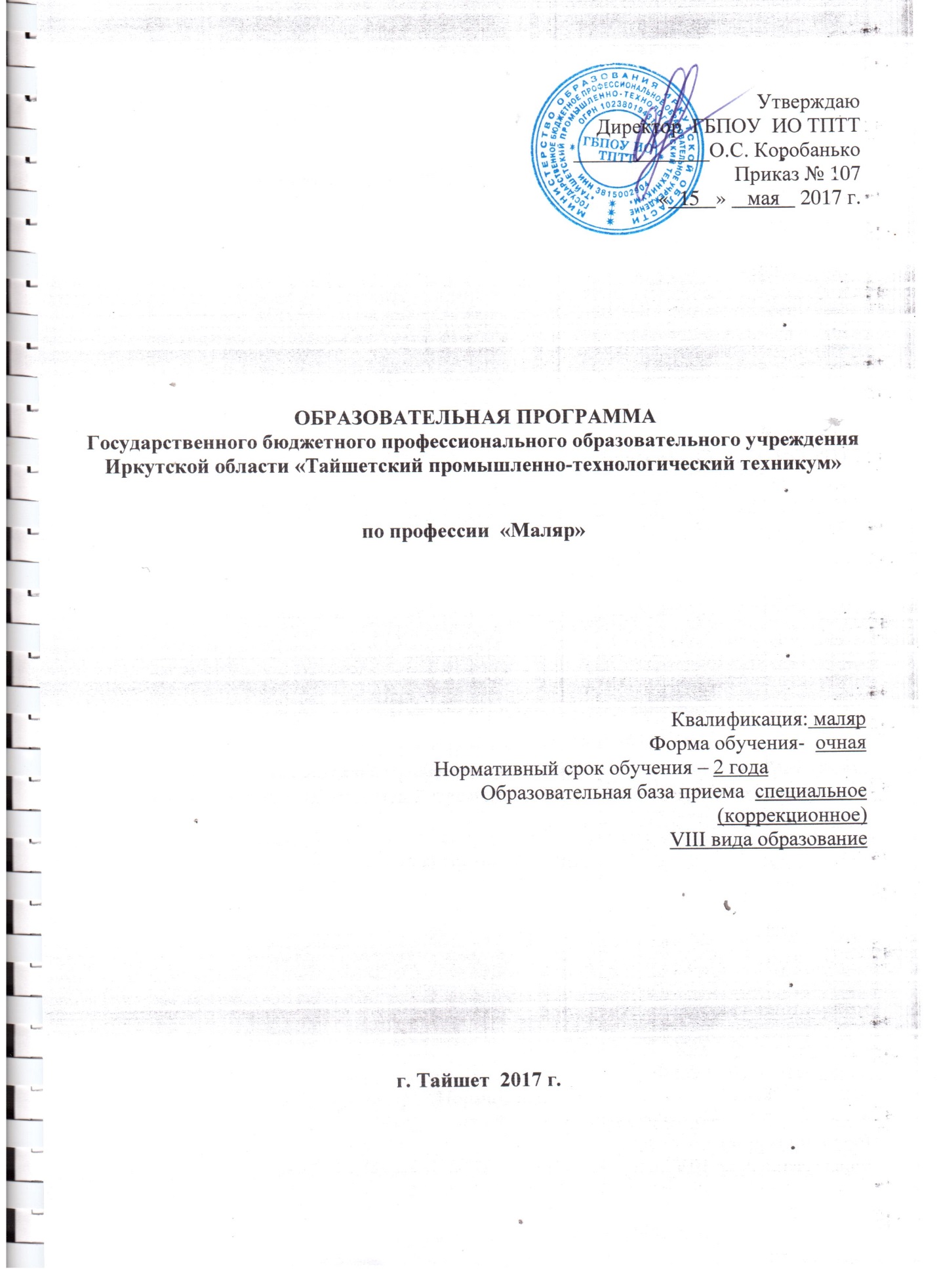 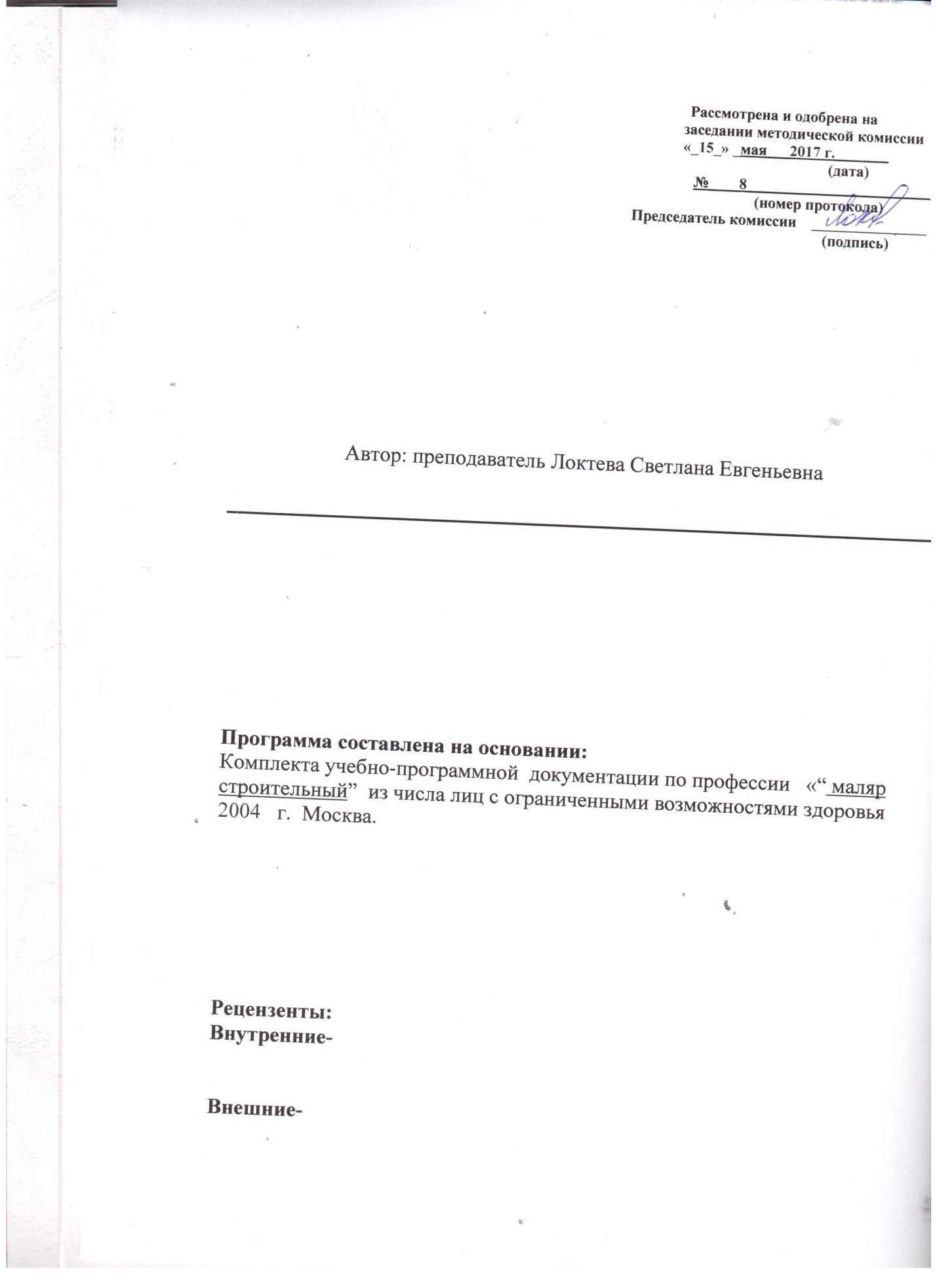 СОДЕРЖАНИЕПояснительная запискаПрофессиональная характеристикаУчебный планПрограмма по предмету “  Материаловедение ”Программа по предмету “ Технология  малярных работ ”Программа по производственному обучению.10.Перечень пробных работ.Литература Перечень мастерских, кабинетов, лабораторий.      ПОЯСНИТЕЛЬНАЯ ЗАПИСКА              Настоящий комплект предназначен для подготовки квалифицированных рабочих в Государственном бюджетном профессиональном образовательном учреждении  Иркутской области «Тайшетский промышленно-технологический техникум» по профессии «Маляр». Срок обучения 2 года  на базе специальной (коррекционной)  образовательной школы  VIII вида. При разработке комплекта  руководствовались следующими документами: 1.  Федеральные законы Российской Федерации:«Об образовании в Российской Федерации» от 29.12.2012 №273-ФЗ;2. Санитарно-эпидемиологические правила и нормативы «Санитарно-эпидемиологические требования к организации учебно-производственного процесса в образовательных учреждениях начального профессионального образования. СанПиН 2.4.3.1186–03», утв. Главным государственным санитарным врачом Российской Федерации 26 января ;3. "Порядок организации и осуществления образовательной деятельности по основным программам профессионального обучения"  Приказ Министерства образования и науки Российской Федерации (Минобрнауки России) от 18 апреля 2013 г. N 292 г. Москва4. Порядок приема граждан в имеющие государственную аккредитацию образовательные  учреждения среднего профессионального образования, утвержденный приказом Минобрнауки России от 28 января 2013 г.  № 50.                                                                5. Комплект учебной документации по профессии « Маляр строительный”  из числа лиц с ограниченными возможностями здоровья 2004   г.  Москва. 6. Перечень профессий  рабочих, должностей служащих, по которым осуществляется профессиональное обучение. Приказ Минобрнауки  РФ от 02 июля 2013 г. № 5137. Устав  Государственного бюджетного профессионального образовательного учреждения  Иркутской области  «Тайшетский промышленно-технологический техникум»;8.  Нормативные  локальные акты техникума. В комплект включены: профессиональная характеристика,  учебный план и программы по предметам:  «Производственное обучение», «Технология малярных  работ», «Охрана  окружающей среды», «Материаловедение», «Основы трудового законодательства», «Этика и психология общения», «Экономика  отрасли и предприятия».Профессиональная характеристика составлена в соответствии с единым тарифно-квалификационным справочником работ и профессий, а также с учётом  требований комплекта учебной документации по профессии « Маляр строительный”  из числа лиц с ограниченными возможностями здоровья 2004   г.  Москва.  План учебного процесса составлен с учётом федерального  и регионального  компонентов.При изучении специальных дисциплин и производственного обучения большую роль  отводиться технике безопасности и охране труда. Образовательный процесс завершается итоговой аттестацией, которая включает в себя устный экзамен, выполнение  практической квалификационной  работы.По предметам, не вынесенными на экзамены, проводятся зачёты, письменные контрольные работы, тестирование за счёт времени отведённого для изучения соответствующего предмета.ПРОФЕССИОНАЛЬНАЯ ХАРАКТЕРИСТИКА. 1. ПРОФЕССИЯ: маляр        Профессия:маляр   -  13450 2. НАЗНАЧЕНИЕ ПРОФЕССИИ.- Маляр   – это квалифицированный рабочий, выполняющий отделку поверхностей различными отделочными материалами, а также производящий ремонт окрашенных, оклеенных, облицованных поверхностей и штукатурки.-    Основополагающими факторами, влияющими на изменение характера и содержание труда «Маляр», является внедрение в практику строительного производства прогрессивных технологий отделки поверхностей, средств малой механизации с модифицированными техническими характеристиками и расширенными функциональными возможностями, а также появление новых отделочных материалов.3. КВАЛИФИКАЦИЯ.-  В системе непрерывного образования профессия «Маляр» относится к 3-ей ступени квалификации.- профессиональное образование – профессиональная подготовка.      Тарификация работ (разряд) устанавливается предприятием совместно с образовательным учреждением в соответствии с действующей системой тарификации.-Повышение квалификации «маляр строительный» осуществляется:-в учреждениях начального профессионального образования и на предприятиях с целью обновления и расширения знаний и умений, а также получение профессиональной квалификации по новой специальности в рамках профессии.4. Содержательные параметры профессиональной деятельности.Общепрофессиональные параметры.Выполняет работы по подготовке раз-              Общие способы подготовки поверхностейличных поверхностей под отделку                   вручную под отделочные работыПриготовляет вручную основные мате-            Назначение и способы приготовления риалы для отделочных работ по задан-            вручную основных материалов для отде-ному составу                                                        лочных работ по заданному составу, а                                                                               также виды и свойства отделочных мате-                                                                              риаловНаносит отделочные материалы на по-             Способы нанесения отделочных материа-верхности, а также облицовывает                     лов на поверхности; способы установки и поверхности                                                         крепления плиток                                                                               Безопасные условия труда2. Специальные параметрыА. Специальность: маляр (строительный)Выполняет простые работы по окраши-           Способы выполнения работ по окрашива-ванию, оклеиванию и ремонту поверх-           нию, оклеиванию и ремонту поверхностейностей                                                                  вручнуюВыполняет работы средней сложности            Способы выполнения работ по окрашива-по окрашиванию, оклеиванию и ремон-          нию, оклеиванию и ремонту поверхностейту поверхностей                                                  с использованием средств механизации                                                                              Назначение, устройство и правила эксплуа-                                                                              тации применяемых машин и механизмов                                                                              Безопасные условия труда5. Специфические требования.      Возраст приема на работу – 16 лет.      Пол – не регламентируется.      Медицинские ограничения регламентированы Перечнем противопоказаний Министерства здравоохранения и медицинской промышленности Российской Федерации.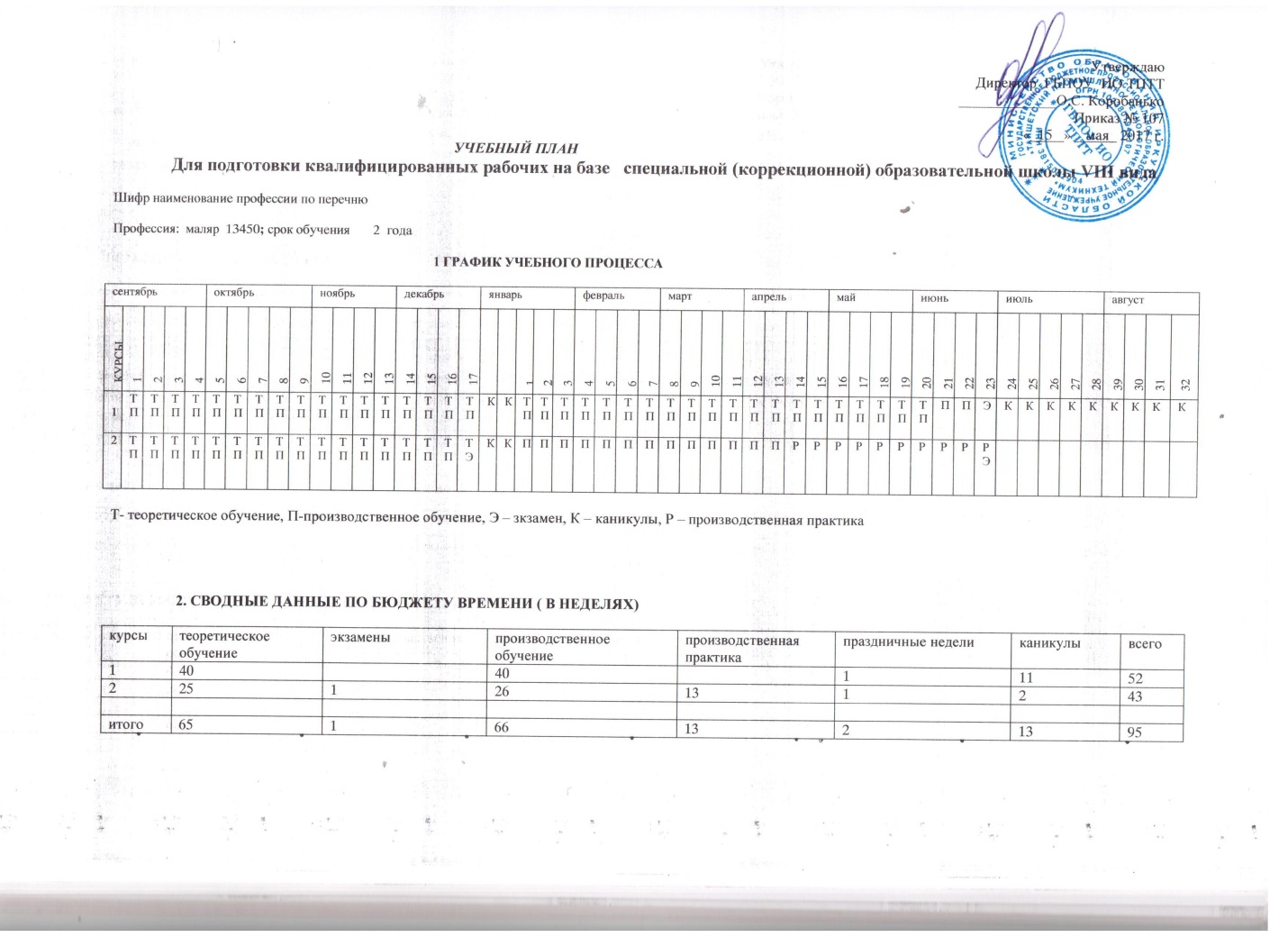 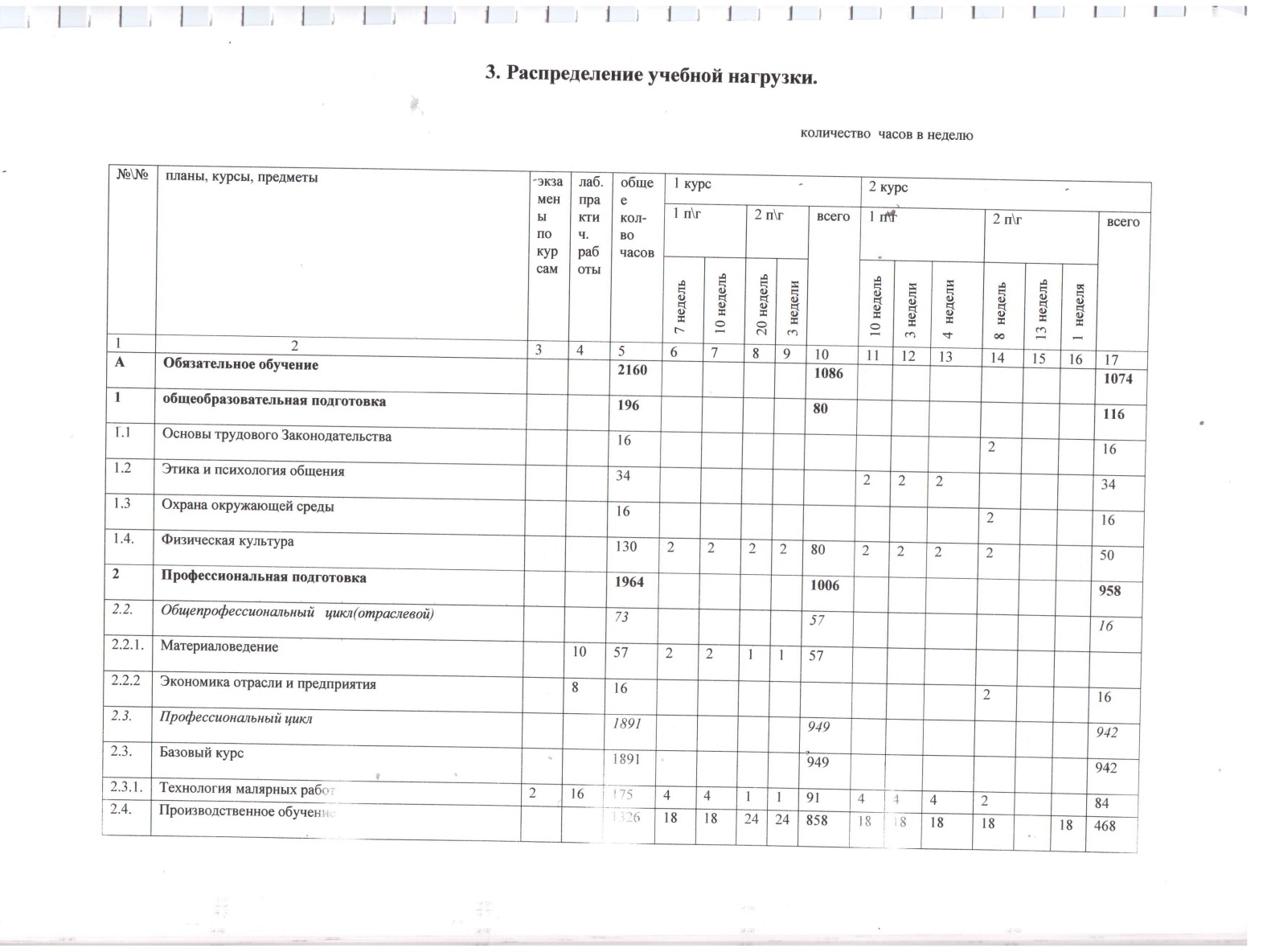 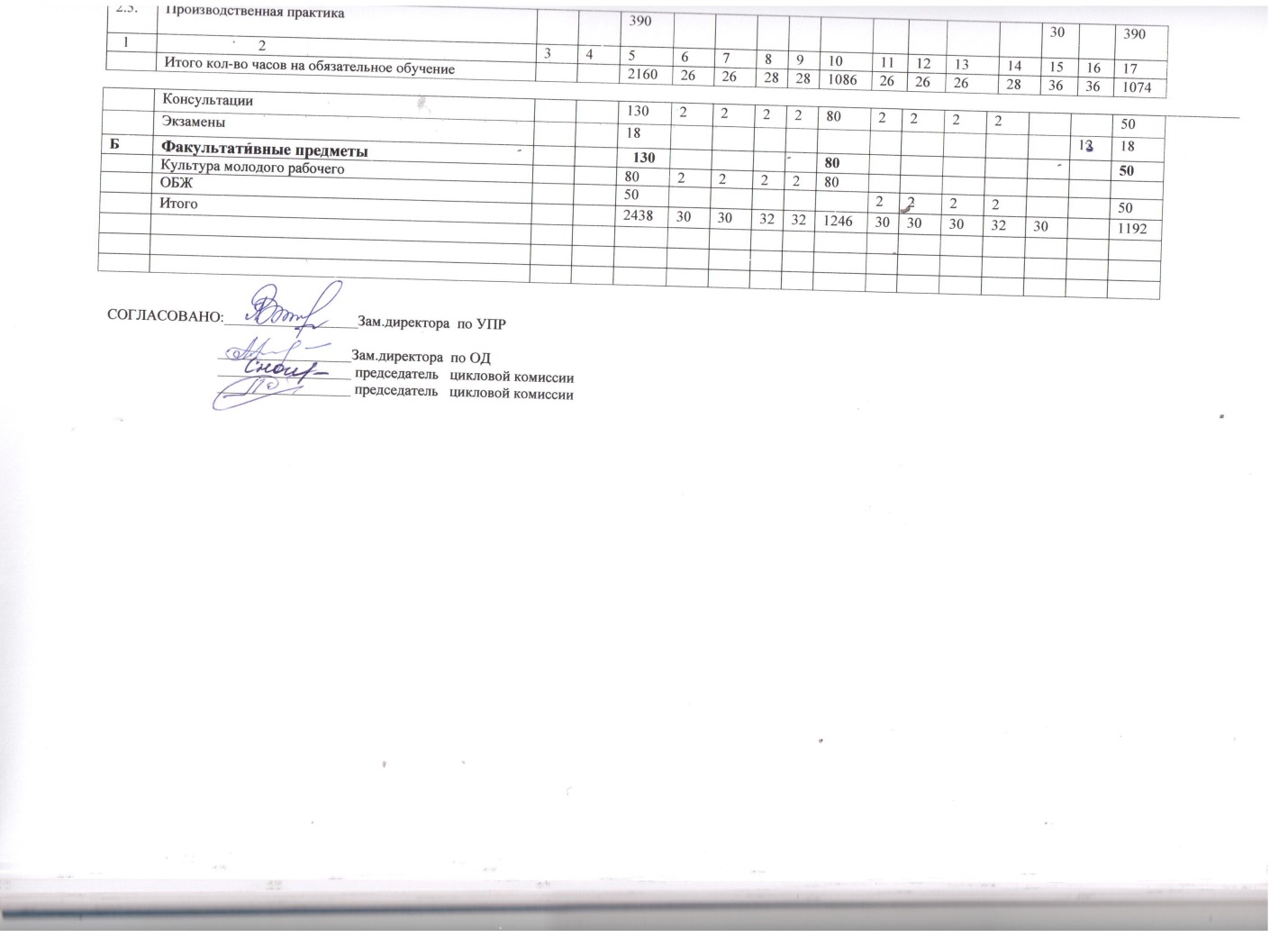  ПРОГРАММАпо предмету:_________Производственное  обучение ________по профессии:_Маляр     Тайшет, 2017ПОЯСНИТЕЛЬНАЯ  ЗАПИСКАНастоящая программа предназначена для подготовки квалифицированных рабочих по профессии: маляр.В комплект  программы  включены:  учебный план и программа по  производственному обучению количество часов, отведённых на выполнение  практических работ , используемая литература.Основанием для составления  данной программы является  примерная программа  из комплекта  учебной документации для  профессиональной подготовки рабочих  по профессии  «Маляр строительный» из числа лиц с ограниченными возможностями здоровья   Москва 2004 г.Учебная программа  является  документом, определяющим  содержание  обучения  по  производственному обучению.Маляр Общепрофессиональные параметры.Выполнять работы по подготовке раз-              Общие способы подготовки поверхностейличных поверхностей под отделку                   вручную под отделочные работыПриготовлять вручную основные мате-            Назначение и способы приготовления риалы для отделочных работ по задан-            вручную основных материалов для отде-ному составу                                                        лочных работ по заданному составу, а                                                                               также виды и свойства отделочных мате-                                                                              риалов                                                      			Безопасные условия труда2. Специальные параметрыА. Специальность: маляр (строительный)Выполнять простые работы по окраши-           Способы выполнения работ по окрашива-ванию, оклеиванию и ремонту поверх-           нию, оклеиванию и ремонту поверхностейностей                                                                  вручнуюВыполнять работы средней сложности            Способы выполнения работ по окрашива-по окрашиванию, оклеиванию и ремон-          нию, оклеиванию и ремонту поверхностейту поверхностей                                                  с использованием средств механизации                                                                              Назначение, устройство и правила эксплуа-                                                                              тации применяемых машин и механизмов                                                                              Безопасные условия труда2.ПЛАНИРОВАНИЕ УЧЕБНОГО ВРЕМЕНИ И КОНТРОЛЬ ЗНАНИЙ2. 1 Учебная работа                                       2.2 Самостоятельная работа учащихся                                  2.3 Перечень домашних заданий                              2.4. Перечень контрольных работ                          2.5.  Перечень лабораторных и практических работТЕМАТИЧЕСКИЙ ПЛАН ПРЕДМЕТАСодержание учебного материала предмета5.	Используемая литература1	Завражин,  Н.Н. Малярные работы высокой сложности: учеб. пособие / Н.Н. Завражин.  - 2-е изд., стер. - М.: Академия, 2010. 2	Завражин,  Н.Н. Технология отделочных строительных работ: учеб. пособие  / Н.Н. Завражин. - М.: Академия, 2009. 3	Материаловедение: Отделочные работы: учебник / В.А. Смирнов  [и др.].  – М.: Академия, 2010. Дополнительные источники:1	Ивлиев, А.А. Отделочные строительные работы: учебник / А.А. Ивлиев, А.А. Кальгин, О.М. Скок. – 7-е изд., стер. – М.: Академия, 2009. Завражин,  Н.Н. Отделочные работы: учеб. пособие / Н.Н. Завражин. - 4-е изд., стер. М.: Академия, 2009. 2	Куликов,  О.Н. Охрана труда в строительстве: учебник / О.Н. Куликов, Е.Н. Ролин. – 7-е изд., стер. -  М.: Академия, 2010. 3	Организация и технология строительных отделочных работ: учебник / А.В.  Борилов [и др.].  – М.: Академкнига, 2005. 4	Ольхина, Е.А. Справочник по отделочным строительным работам: учеб. пособие  / Е.А. Ольхина, С.А. Козина, Л.Н. Кузнецова.  – М.: Академия, 2009. 5	Парикова, Е.В. Материаловедение (сухое строительство): учебник / Е.В. Парикова, Г.Н. Фомичева, В.А. Елизарова.  – М.: Академия, 2010. 6	 Петрова, И.В. Общая технология отделочных строительных работ: учеб.пособие / И.В. Петрова. - 4-е изд., стер. – М.: Академия, 2010. 7	 Фролова, Л.Ф. Технология малярных работ: Рабочая тетрадь: учеб. пособие / Л.Ф. Фролова. – 5-е изд., стер.  – М.: Академия, 2010. ПРОГРАММАпо предмету:_Технология малярных работ__по профессии :_ Маляр Тайшет, 2017ПОЯСНИТЕЛЬНАЯ  ЗАПИСКАНастоящая программа предназначена для подготовки квалифицированных рабочих по профессии: маляр В комплект  программы  включены:  учебный план и программа по  технологии малярных работ количество часов, отведённых на выполнение  практических работ , используемая литература.Основанием для составления  данной программы является  примерная программа  из комплекта  учебной документации для  профессиональной подготовки рабочих  по профессии  «Маляр строительный» из числа лиц с ограниченными возможностями здоровья   Москва 2004 г.Учебная программа  является  документом, определяющим  содержание  обучения  по   технологии малярных работ.Маляр Общепрофессиональные параметры.Выполнять работы по подготовке раз-              Общие способы подготовки поверхностейличных поверхностей под отделку                   вручную под отделочные работыПриготовлять вручную основные мате-            Назначение и способы приготовления риалы для отделочных работ по задан-            вручную основных материалов для отде-ному составу                                                        лочных работ по заданному составу, а                                                                               также виды и свойства отделочных мате-                                                                              риаловНаносить отделочные материалы на по-           Способы нанесения отделочных материа-верхности                                                                                                                              лов на поверхности;                                                                                   Безопасные условия труда2. Специальные параметрыА. Специальность: маляр (строительный)Выполнять простые работы по окраши-           Способы выполнения работ по окрашива-ванию, оклеиванию и ремонту поверх-           нию, оклеиванию и ремонту поверхностейностей                                                                  вручнуюВыполнять работы средней сложности            Способы выполнения работ по окрашива-по окрашиванию, оклеиванию и ремон-          нию, оклеиванию и ремонту поверхностейту поверхностей                                                                                                                                Безопасные условия труда2.ПЛАНИРОВАНИЕ УЧЕБНОГО ВРЕМЕНИ И КОНТРОЛЬ ЗНАНИЙ2. 1 Учебная работа2.2 Самостоятельная работа учащихся2.3 Перечень домашних заданий2.4. Перечень контрольных работ                          2.5.  Перечень лабораторных и практических работ3.ТЕМАТИЧЕСКИЙ ПЛАН ПРЕДМЕТА4.Содержание учебного материала предметаИспользуемая литератураЗавражин,  Н.Н. Малярные работы высокой сложности: учеб. пособие / Н.Н. Завражин.  - 2-е изд., стер. - М.: Академия, 2010. Завражин,  Н.Н. Технология отделочных строительных работ: учеб. пособие  / Н.Н. Завражин. - М.: Академия, 2009. Материаловедение: Отделочные работы: учебник / В.А. Смирнов  [и др.].  – М.: Академия, 2010. Дополнительные источники:Ивлиев, А.А. Отделочные строительные работы: учебник / А.А. Ивлиев, А.А. Кальгин, О.М. Скок. – 7-е изд., стер. – М.: Академия, 2009. Завражин,  Н.Н. Отделочные работы: учеб. пособие / Н.Н. Завражин. - 4-е изд., стер. М.: Академия, 2009. Куликов,  О.Н. Охрана труда в строительстве: учебник / О.Н. Куликов, Е.Н. Ролин. – 7-е изд., стер. -  М.: Академия, 2010. Организация и технология строительных отделочных работ: учебник / А.В.  Борилов [и др.].  – М.: Академкнига, 2005. Ольхина, Е.А. Справочник по отделочным строительным работам: учеб. пособие  / Е.А. Ольхина, С.А. Козина, Л.Н. Кузнецова.  – М.: Академия, 2009. Парикова, Е.В. Материаловедение (сухое строительство): учебник / Е.В. Парикова, Г.Н. Фомичева, В.А. Елизарова.  – М.: Академия, 2010.  Петрова, И.В. Общая технология отделочных строительных работ: учеб.пособие / И.В. Петрова. - 4-е изд., стер. – М.: Академия, 2010.  Фролова, Л.Ф. Технология малярных работ: Рабочая тетрадь: учеб. пособие / Л.Ф. Фролова. – 5-е изд., стер.  – М.: Академия, 2010.                                  Задание №1 Заполните пропуски.    Границу панелей обычно размечают намеленным……………; если мел нельзя применить, то……….. натирают………….или …………………   Эталон: 1. шнуром                 2. шнур                 3. охрой                 4 пигменты.                                Задание № 2  Какими правилами пользуются при разметке панелей?       Эталон: 1. невысокую панель размечают от уровня пола;                     2. высокую с фризом размечают от уровня потолка.                                 Задание № 3                                 Ответьте на вопрос.    Какие бывают трафареты в зависимости от способа изображения рисунка?           Эталон: прямые и обратные                                 Задание № 4                          Ответьте на вопрос.   В чем заключается сущность отделки торцеванием.        Эталон:  отделка торцеванием заключается в сплошной обработке свежеокрашенной поверхности перпендикулярными ударами щетки торцовки.                                 Задание № 5   Дайте определение филенки.      Эталон: филенка- декоративный элемент, филенки скрывают расплывы краски на границе.                       Задание № 6                     Заполните пропуски.   При разметке панелей на лестничных клетках необходимо следить за тем, чтобы уровень панелей был…………..уровню пола, площадок и маршей и имел везде одну и ту же ……………   Эталон: 1 параллелен                   2. высоту.                               Задание № 7  Чему должен соответствовать цвет филенки?         Эталон: цвет филенки должен соответствовать цветовым тонам обеих пограничных плоскостей.                                Задание № 8  Перечислите инструменты и приспособления, которыми необходимо пользоваться при вытягивании филенок кистями.            Эталон: 1. линейка с фасками на обеих сторонах                          2. шнур                          3. мешочек с пеплом или мелом.                          4.хозяйственное мыло                            Задание № 9                          Заполните пропуски.   Для того, чтобы филенки были одинаковой ширины, филенчатой кистью вытягивают……….  …………….., используя для этого различные стороны кисти и определяя, какая из них дает наиболее………..  ………………    Эталон: 1. пробные участки;                   2. ровную линию.                                            Задание № 10                         Заполните пропуски.    При вытягивании филенок филенчатой кистью по деревянной линейке один конец линейки прикладывают к …………….., а другой держат …………            Эталон: 1. стене                           2. левой рукой.                                    Задание № 11                                   Ответьте на вопрос.  Как готовят красочный состав для вытягивания филенок?           Эталон: 1. пигменты разводят пивом или квасом.                          2. масляная густотертая краска разбавляется растворителем,                               Олифой или лаком, добавляется сиккатив.                                   Задание № 12    Чем отличаются  обратные трафареты от прямых?             Эталон: тем, что рисунок образуется за счет фона.                                 Задание № 13                              Ответьте на вопрос.  С помощью какой кисти осуществляют набивку рисунка по трафарету?            Эталон: кистью ручником с жестким коротким волосом.                                   Задание № 14                                Ответьте на вопрос.В чем сущность фактурной окраски поверхностей? Эталон: при фактурной окраске жидкую шпаклевку наносят на поверхность и обрабатывают различными инструментами и приспособлениями для придания той или иной фактуры.                                 Задание № 15                              Заполните пропуски.  Накатка узорными валиками придает поверхности…………  ………..вид, Скрывая…………….штукатурки.        Эталон: 1.декоративный вид                       2 дефекты.                                   Задание № 16                            Ответьте на вопрос    Что такое  аэрография?    Эталон: это способ нанесения на поверхность трафаретного рисунка ручным краскораспылителем  Тесты по малярным отделкамЧасть стены, расположенная над  панелью  и окрашена водным составом,  называется                  А) фризом           Б) гобеленом              В) филенкой     2. Как называется узкая полоса, расположенная между панелью и потолком                 А) карнизом        Б) гобеленом              В)  фризом    3. Какой инструмент применяется при разметке высоких панелей              А) ролик с грифелем      б) ватерпас        в) шаблон   4. При вытягивании филенки, что необходимо иметь?              А) линейку      б) шаблон                    в) угольник    5. Какой кистью набивают рисунок по трафарету              А) макловицей       б) маховой кистью       в) кистью – ручник.   6. При окраске поверхности клеевой краской, поверхность надо торцевать               А) сразу                б) через 1 час          в) через 3 часа.   7. Как называется вид отделки, когда по свеженанесенному слою краски торцуют в двух направлениях под углом 45◦  или 90◦     А) фактурная отделка    б) лессировочная отделка   в) декоративная отделка    8. Как называется способ нанесения на поверхность трафаретного рисунка ручным краскораспылителем А) Адгезия           б) Карбонизация            в) Аэрография ПРОГРАММАпо предмету:_________материаловедение_____по профессии :_маляр Тайшет, 2017                        ПОЯСНИТЕЛЬНАЯ  ЗАПИСКАНастоящая программа предназначена для подготовки квалифицированных рабочих по профессии: маляр В комплект  программы  включены:  учебный план и программа по материаловедение, количество часов, отведённых на выполнение  практических работ, используемая литература.Основанием для составления  данной программы является  примерная программа  из комплекта  учебной документации для  профессиональной подготовки рабочих  по профессии  «Маляр строительный» из числа лиц с ограниченными возможностями здоровья   Москва 2004 г.Учебная программа  является  документом, определяющим  содержание  обучения  по  материаловедению.Маляр ДОЛЖЕН УМЕТЬ              ДОЛЖЕН  ЗНАТЬ   Материалы, применяемые при        строительстве,  их     свойства.Выполнять работы по подготовке раз-              Общие способы подготовки поверхностейличных поверхностей под отделку                   вручную под отделочные работыПриготовлять вручную основные мате-            Назначение и способы приготовления риалы для отделочных работ по задан-            вручную основных материалов для отде-ному составу                                                        лочных работ по заданному составу, а                                                                               также виды и свойства отделочных мате-                                                                              риаловНаносить отделочные материалы на по-             Способы нанесения отделочных материа-верхности, а также облицовывает                     лов на поверхности; способы установки и поверхности                                                         крепления плиток2.ПЛАНИРОВАНИЕ УЧЕБНОГО ВРЕМЕНИ И    КОНТРОЛЬ ЗНАНИЙ2. 1 Учебная работа2.2 Самостоятельная работа учащихся2.3 Перечень домашних заданий2.4. Перечень контрольных работ                           2.5.  Перечень лабораторных и практических работ3.ТЕМАТИЧЕСКИЙ ПЛАН ПРЕДМЕТАСодержание учебного материала предметаИспользуемая литератураМатериаловедение: Отделочные работы: учебник / В.А. Смирнов  [и др.].  – М.: Академия, 2010. Парикова, Е.В. Материаловедение (сухое строительство): учебник / Е.В. Парикова, Г.Н. Фомичева, В.А. Елизарова.  – М.: Академия, 2010. Дополнительные источники:Завражин,  Н.Н. Малярные работы высокой сложности: учеб. пособие / Н.Н. Завражин.  - 2-е изд., стер. - М.: Академия, 2010.Завражин,  Н.Н. Отделочные работы: учеб. пособие / Н.Н. Завражин. - 4-е изд., стер. М.: Академия, 2009.Завражин,  Н.Н. Технология облицовочных работ высокой сложности: учеб. пособие / Н.Н. Завражин. - 2-е изд., стер. - М.: Академия, 2009.Завражин,  Н.Н. Технология отделочных строительных работ: учеб. пособие  / Н.Н. Завражин. - М.: Академия, 2009. Завражин,  Н.Н. Штукатурные работы высокой сложности: учеб. пособие / Н.Н. Завражин. - 2-е изд., стер. М.: Академия, 2010. Периодические издания (отечественные журналы): «Строительство: новые технологии – новое оборудование», «Технологии строительства», «Строительные материалы, оборудование, технологии XXI века»                                              Тестовое задание                                               Вариант № 11.Какие поверхности обивают штукатурной дранью? 1. кирпичные2. бетонные3. деревянные2. Теплоизоляционные материалы применяют для:1. повышения прочности конструкции2. долговечности конструкции3. защиты конструкции от потерь тепла3. Битумные мастики применяют:1. жидким2. твердыми3. мягкими4. Какие материалы применяются при подготовке мест сопряжений различных поверхностей под штукатурку1. драночные щиты2. металлические сетки3. минераловатные плиты5. Перечислить способы изготовления драни1. раскалывание и пиление2. дробление и сваривание3. склеивание и прессование6.Марки плотных материалов1. 200, 250, 300, 350.2. 400, 450, 500, 6003. 500, 650, 700,7507. Рубероид представляет собой пропитанный битумами1. пергамин2. картон3. изол8. Для крепления лепных изделий используют1. оцинкованную проволоку2. стальную проволоку3. тканую сетку9. С какой целью из драниц изготавливают щиты?1. сэкономить материал2. уменьшить трудоемкость3. обеспечить теплоизоляцию10. Сыпучие материалы применяются:1. в качестве заполнителей для растворов2. для биологической защиты3. для повышения водостойкости11. Для оклеенной гидроизоляции применяют:1. пергамин, рубероид;2. полиэтиленовую пленку, изол;3. толь, гидроизол.12.  Для крепления рулонных материалов и картона применяют:Строительные гвозди;Толевые круглые гвозди;Обойные гвозди.13. Чем соединяют драницы в щит:1. шурупами;2. гвоздями;3. клеями.14. Что предусматривается при изготовлении щита, чтобы он оказался не прибитым к столу?1. делают прокладки;2. высверливают отверстия;3. применяют шаблоны.15. К изделиям на гипсовых вяжущих относятся;1. «Силакпор», линолеум;2. ГКЛ,ГВЛ, ГОП;3. асбестоцементные листы, бетонные плиты.                                       Вариант № 2Для чего поверхности обивают штукатурной дранью?Придать ровность;Придать шероховатостьОбеспечить прочностьТеплопроводимость характеризуется:Коэффициентом теплопроводности;Плотностью материала;Структурой материала.3.Основные рулонные материалы бывают:1. покровные2. битумные3. беспокровные4. Для просеивания материалов применяются:1. тканые сетки;2. проволока;3. плетеные сетки.5.  Какова ширина рядовой драни?1. 5-10 мм;2. 35-40 мм;3. 12-30 мм.6. По виду основного сырья теплоизоляционные материалы бывают:1. рулонные, сыпучие, шнуровые;2. жесткие, мягкие, полужесткие;3. минеральные, органические, синтетические7. Кровельный пергамин имеет марки;1. П-350;2. П-240;3. П-280.8. Сетку набивают на поверхности при нанесении штукатурных слоев толщиной;1. 10 мм;2. 12 мм;3. 16 мм.9. Из каких слоев состоит драночный щит?1. лицевого и тыльного;2. гладкого и шероховатого;3. простильного и выходного.10. Материалы повышенной тепло проводимости имеют  l:1. 0,115-0,175;2. 0,060-0,1153. 0,120-0,18511. Для крепления драни применяются гвозди длиной;1. 30-40 мм;2. 50-70 мм;3. 70-80 мм.12. Как забивают гвозди в пересечения драниц, если щит будет крепиться к вертикальным поверхностям?1. через 2 пересечения;2. через  3 пересечения;3. через 1 пересечения.13. Панели ГОП выпускают;1. двух типов;2. трех типов;4. четырех типов.14. Панели ГОП 3 оклеены пленкой;1. «Девилон»;2. «Изоплен»;3. «Винистен».15. К облицовочным изделиям на цементном вяжущем относятся;1. асбестоцементные листы;2. цементные растворы;3. бетоны.                            Тестовое задание                                       Вариант № 1Свойство материала поглощать воду из воздухаПористость;Водопоглощение;Гигроскопичность.    2. Свойство материала выдерживать по переменное замораживание и оттаивание в насыщенном водой состоянии.1. Воздухо-газо-паропроницаемость2. морозостойкость;3. теплоемкость.3. Свойство материала пропускать через свою толщу тепловой поток возникающий за счет разности  температур на противоположных поверхностях;1. теплопроводность;2. теплоемкость3. пористость.4. Свойство материала выдерживать без разрушения воздействия высоких температур пламени и воды в условиях пожара;1. огнестойкость;2. огнеупорность;3. радиационная стойкость.5. Свойство материала передавать через свою толщу звук;1. электропроводность;2. огнеупорность;3. звукопроводность.6.  Какую температуру выдерживают огнеупорные материалы?1. 15800С2. 15500С3. 13500С7. Свойство материала сохранять свою структуру и физико-механические характеристики после воздействия ионизирующих излученийТепловое расширение;Радиационная стойкость; Диэлектрик.8. Свойство материала не разрушаться под действием вредных воздействий внешней среды1. химичестойкость.2. кислото-щелочестойкость;3. коррозионностойкость9. Свойства материала не смачиваться водойГидрофобность;Гидрофильность.Газостойкость;10. Способность материала под действием нагрузки изменять без признаков разрушения свою форму и сохранять эту форму после снятия нагрузки;1. хрупкость;2. твердость;3. пластичность11. Свойство материала под действием прилагаемых к нему усилий разрушаться сразу;1. твердость;2. пластичность;3. хрупкость.Вариант № 2Свойство материала сохранять прочность1. Влажность;2. водостойкость;3. водопроницаемость.2. Свойство материала поглощать при нагревании и отдавать при охлаждении определенное количество воды1. морозостойкость;2. теплоемкость;3. водопроницаемость.3. Свойство материала расширяться при нагревании и сжиматься при охлаждении1. Радиационная стойкость2. Огнестойкость;3. Тепловое расширение. 4. Свойство материала выдерживать длительное воздействие высокой температуры не деформируясь и не разрушаясь;огнеупорность;     2. радиационная стойкость;    3.  огнестойкость.5. Свойства материалов проводить ток;1. Диэлектрик;2. звукопроводность;3. электропроводность.6.  Какую температуру выдерживают легкоплавкие материалы?1. 15500С2. 13500С3. 15800С7. Свойство материала не разрушаться под действием химических реактивов1.кислото-щелочестойкость;2. коррозионностойкость;3. химичестойкость.8. Свойства материала хорошо смачиваться водойГазостойкость;Гидрофобность;Гидрофильность.9. Способность материала сопротивляться внутренним напряжениям, возникающим в результате действия внешних нагрузок1. теплостойкость;     2. прочность;     3. твердость.10. Способность материала сопротивляться проникновению в него другого материала1. твердость;2. пластичность;3. хрупкость.11. Свойство материала под действием прилагаемых к нему усилий разрушаться сразу;1. твердость;2. пластичность;3. хрупкость.ПРОГРАММа УЧЕБНОЙ ДИСЦИПЛИНЫОсновы безопасности жизнедеятельностидля профессиональной подготовки квалифицированных рабочих, из числа граждан с ограниченными возможностями здоровья, не имеющих основного общего образования2017г.Программа учебной дисциплины Основы безопасности жизнедеятельности разработана для профессиональной подготовки квалифицированных рабочих, из числа граждан с ограниченными возможностями здоровья, не имеющих основного общего образования по профессии  МалярОрганизация-разработчик:  Государственное бюджетное образовательное учреждение Иркутской области «Тайшетский промышленно - технологический техникум»Разработчик:Ивченко О.М., преподаватель ГБПОУ ИО ТПТТ Рассмотрена на заседании  методической комиссии общеобразовательных дисциплин, протокол № __ от ________201__ г.       Председатель МК_________И.В.СнопковаСОДЕРЖАНИЕпаспорт ПРОГРАММЫ УЧЕБНОЙ ДИСЦИПЛИНЫБезопасность жизнедеятельности1.1. Область применения программыПрограмма учебной дисциплины Основы безопасности жизнедеятельности является частью основной профессиональной образовательной программы для профессиональной подготовки квалифицированных рабочих, из числа граждан с ограниченными возможностями здоровья, не имеющих основного общего образования ..1.2. Место дисциплины в структуре основной профессиональной образовательной программы: цикл социальной адаптации1.3. Цели и задачи дисциплины – требования к результатам освоения дисциплины:В результате освоения дисциплины обучающийся должен уметь:Правильно реагировать на оповещения о чрезвычайных ситуациях; Вести здоровый образ жизни;Оказывать первую помощь при травмах;Обеспечивать комфортные условия труда;Соблюдать личную гигиену, предупреждать инфекционные заболевания;В результате освоения дисциплины обучающийся должен знать:Классификацию чрезвычайных ситуаций.Вредные факторы производственной среды.Санитарно-технические требования к производственным помещениям.1.4. Количество часов на освоение программы дисциплины:максимальной учебной нагрузки обучающегося  50 часов, в том числе:обязательной аудиторной учебной нагрузки обучающегося  50 часов;самостоятельной работы обучающегося __-____ часов.2. СТРУКТУРА И СОДЕРЖАНИЕ УЧЕБНОЙ ДИСЦИПЛИНЫ2.1. Объем учебной дисциплины и виды учебной работы2.2. Тематический план и содержание учебной дисциплины     Основы   безопасности   жизнедеятельности3. условия реализации программы дисциплины3.1. Требования к минимальному материально-техническому обеспечениюРеализация программы дисциплины требует наличия учебного кабинета социальной адаптации.Оборудование учебного кабинета: Наглядные пособия, плакаты, электронные презентации, видео материалы.Технические средства обучения: Персональный компьютер;Интерактивное оборудование (проектор мультимедийный, экран).3.2. Информационное обеспечение обученияПеречень рекомендуемых учебных изданий, Интернет-ресурсов, дополнительной литературыОсновные источники: А.Т. Смирнов, Б.И. Мишин, В.А. Васнев Основы безопасности жизнедеятельности ; Москва «Просвещение»; 20154. Контроль и оценка результатов освоения ДисциплиныКонтроль и оценка результатов освоения дисциплины осуществляется преподавателем в процессе проведения опросов, обсуждения нового материала, обсуждения ситуационных задач.   ПРОГРАММА    По предмету: ЭТИКА И   ПСИХОЛОГИЯ ОБЩЕНИЯ2017 годАвтор(ы): Брюханова Тамара ПавловнаПрограмма составлена на основании  примерной программы из комплекта учебной документации для профессиональной подготовки рабочих по  профессии МалярРецензенты:Внутренние: Галыга Л.А.________________________________________Внешние: _____________________________________________________Рассмотрено и одобрено назаседании методической комиссии« 26 »   июня  2017г. № протокола 9Председатель комиссии Локтева С.Е.СОДЕРЖАНИЕ1. паспорт  ПРОГРАММЫ УЧЕБНОЙ ДИСЦИПЛИНЫЭТИКА И   ПСИХОЛОГИЯ ОБЩЕНИЯ1.1. Область применения программыПрограмма учебной дисциплины является частью основной профессиональной образовательной программы в соответствии с комплектом  учебной документации для  профессиональной подготовки рабочих  по профессии  080108 «Маляр отделочных  строительных работ» из числа лиц с ограниченными возможностями здоровья   .1.2. Место дисциплины в структуре основной профессиональной образовательной программы: дисциплина входит в гуманитарный и социально-экономический цикл1.3. Цели и задачи дисциплины – требования к результатам освоения дисциплины:В результате освоения дисциплины обучающийся должен уметь:Определять с помощью специальных тестов психологические свойства личности (темперамента, характера и др.)Определять индивидуальные особенности личности в процессе общения и по внешнему виду.Преодолевать психологические стрессовые ситуации на рабочем местеПреодолевать конфликтные ситуации.В результате освоения дисциплины обучающийся должен знать:Общее понятие о культуре и ее роли в обществе. Понятие о деловой культуре.Общее понятие об общении. Роль психологии в повышении культуры общения.Понятие о профессиональной этике.Понятие об этикете.Этикет, как составную часть внешней культуры личности.Общее понятие об организационной культуре;  1.4. Рекомендуемое количество часов на освоение программы дисциплины:максимальной учебной нагрузки обучающегося 34 часа, в том числе:обязательной аудиторной учебной нагрузки обучающегося 22 часа;самостоятельной работы обучающегося 12 часов.2. СТРУКТУРА И  СОДЕРЖАНИЕ УЧЕБНОЙ ДИСЦИПЛИНЫ2.1. Объем учебной дисциплины и виды учебной работы2.2.   Тематический план и содержание учебной дисциплины «ЭТИКА И ПСИХОЛОГИЯ ОБЩЕНИЯ».Для характеристики уровня освоения учебного материала используются следующие обозначения:1. – ознакомительный (узнавание ранее изученных объектов, свойств); 2. – репродуктивный (выполнение деятельности по образцу, инструкции или под руководством)3. – продуктивный (планирование и самостоятельное выполнение деятельности, решение проблемных задач)3. условия реализации программы дисциплины3.1. Требования к минимальному материально-техническому обеспечениюРеализация программы дисциплины требует наличия учебного кабинета «этика и психология общения»Оборудование учебного кабинета: посадочные места по количеству обучающихся; рабочее место преподавателя; комплект учебно-наглядных пособий.Технические средства обучения:персональный компьютер с лицензионным программным обеспечением;экран;3.2. Информационное обеспечение обученияПеречень рекомендуемых учебных изданий, Интернет-ресурсов, дополнительной литературыОсновные источники:«Психологические тесты», под ред. А. А. Карелина, М. 2007 – кн. 1, 205 с. Гриф Минобр.Овчарова Р. В. «Практическая психология», М. 2009 – 261 с. Гриф Минобр.Эльконин Д. Б. «Психологические тренинги», М., 2008 – 301 с. Гриф Минобр.Зверева Е.Н. Основы культуры речи: Теоретический курс. – М.: Изд. Центр ЕАОИ, 2008. – 219 с. Гриф Минобр.Биркенбил В. Язык интонаций, мимики, жестов. – СПб., 2007. – 355с. Гриф Минобр.Валгина Н.С. Активные процессы в современном русском языке. – М., 2008. – 342с. Гриф Минобр.Введенская Л.А., Павлова Л.Г., Кашаева Е.Ю. Русский язык и культура речи. – Ростов-н/Д, 2007.-324с. Гриф Минобр.Голуб И. Стилистика русского языка. – М., 2008. - 364с. Гриф Минобр.Добрович А. Систематика общения // В кн.: Психология влияния: Хрестоматия. – СПб., 2008. – 275с. Гриф Минобр.Дополнительные источники:Ипполитова Н.А., Князева О.Ю., Саввова М.Р. Русский язык и культура речи в вопросах и ответах. – М., 2006.Казарцева О.М. Культура речевого общения. – М., 2009.Казарцева О.М., Вишнякова О.В. Письменная речь: Учебное пособие. – М., 2008.Карнеги Д. Как завоевать друзей и оказывать влияние на людей. – М., 1989.Кошанский Н. Частная риторика. – СПб., 1840.Краткий психологический словарь./ Под ред. А.В. Петровского, М.Г. Ярошевского. – Ростов-н/Д, 1998.Культура русской речи / Под ред. Л.К. Граудиной, Е.Н. Ширяева. – М., 2007.Анисимова Т.В., Гимпельсон Е.Г. Современная деловая риторика: Учебное пособие. – Волгоград, 2008.Баева О.А. Ораторское искусство и деловое общение. – М., 2006.Балашова Л.В. Русский язык и культура общения. Ч. 1,2. – Саратов, 2007.Контроль и оценка результатов освоения ДисциплиныКонтроль и оценка результатов освоения дисциплины осуществляется преподавателем в процессе проведения практических занятий, тестирования, а также выполнения обучающимися индивидуальных заданий.ПРОГРАММАпо физической культуре                                                               Тайшет 2017                                                               Содержание1. Пояснительная записка2. Планируемые результаты 3. Содержание программы4. Календарно-тематическое планирование6. Перечень информационно-методического обеспечения7. ПриложениеПояснительная запискаКогда мы говорим о доступной среде жизнедеятельности для обучающихся  с ограниченными возможностями здоровья, то предполагаем, в том числе, доступность к духовной жизни и достижениям науки. В реализации  образования очень важно, чтобы дети с ограниченными возможностями здоровья могли посещать учебные заведения, учреждения дополнительного образования, спортивные залы. В системе мер социальной защиты этих детей все большее значение приобретают активные формы. К ним относятся реабилитация и социальная адаптация средствами физической культуры и спорта. Среди основных целей и задач государственной политики в области реабилитации и социальной адаптации инвалидов средствами физической культуры и спорта стоит создание условий для занятий физической культурой и спортом и формирования потребностей в этих занятиях. Существует много проблем в образовании, с которыми сталкиваются дети-инвалиды и их родители. Цели и задачи программы 
 Программа «Адаптивная физкультура» направлена на коррекцию физического развития обучающихся с ограниченными возможностями здоровья, реабилитацию двигательных функций организма.Цель программы: 
-Развитие физических качеств и способностей, совершенствование функциональных возможностей организма, укрепление индивидуального здоровья. Задачи программы: - Обеспечение развития и тренировки всех систем и функций организма ребёнка через оптимальные физические нагрузки - Формирование жизненно необходимых двигательных умений и навыков -Содействие воспитанию нравственно-волевых качеств, развитию коммуникативной и познавательной деятельности -Воспитание бережного отношения к своему здоровью, формирование потребности в систематических занятиях физическими упражнениями, устойчивой мотивации к здоровому образу жизни. 
Задачи программыОбразовательные задачи:1. Освоение системы знаний, необходимой для сознательного освоения двигательных умений и навыков.2. Формирование и развитие жизненно необходимых двигательных умений и навыков.3.  Обучение технике правильного выполнения физических упражнений.4.  Формирование навыка ориентировки в схеме собственного тела, в пространстве.Развивающие задачи:Развитие двигательных качеств (быстроты, ловкости, гибкости, выносливости, точности движений, мышечной силы, двигательной реакции).Формирование и совершенствование двигательных навыков прикладного характера.Развитие пространственно-временной дифференцировки.Обогащение словарного запаса.Оздоровительные и коррекционные задачи:Укрепление и сохранение здоровья, закаливание организма учащихся.Активизация защитных сил организма ребёнка.Повышение физиологической активности органов и систем организма.Укрепление и развитие сердечнососудистой и дыхательной системы.Коррекция нарушений опорно-двигательного аппарата (нарушение осанки, сколиозы,   плоскостопия).Коррекция и компенсация нарушений психомоторики (преодоление страха, замкнутого пространства, высоты, нарушение координации движений, завышение или занижение самооценки).Коррекция и развитие общей и мелкой моторики.Обеспечение условий для профилактики возникновения вторичных отклонений в состоянии здоровья обучающихся.Воспитательные задачи:Воспитание в обучающихся чувства внутренней свободы, уверенности в себе, своих силах и возможностях.Воспитание нравственных и морально-волевых качеств и навыков осознанного отношения к самостоятельной деятельности, смелости, настойчивости.Воспитание   устойчивого   интереса к занятиям физическими упражнениями.Формирование у учащихся осознанного отношения к своему здоровью и мотивации к здоровому образу жизни.                                       Формы и методы работыК специфическим принципам работы по программе «Адаптивная физкультура» относятся: 
1. Создание мотивации; 
2. Согласованность активной работы и отдыха; 
3. Непрерывность процесса; 
4. Необходимость поощрения; 
5. Социальная направленность занятий; 
6. Активизации нарушенных функций; 
7. Сотрудничество с родителями; 
8. Воспитательная работа. 
Ожидаемый результат: повышение реабилитационного потенциала детей с ОВЗ через коррекцию физического развития. Развитие и поддержание интереса занятиями адаптивной физкультурой как образа жизни. 
В ходе реализации программы оценивается уровень физического развития, развитие координации движений. 
Формами подведения итогов реализации программы являются: 
- включенное наблюдение за обучающимися в процессе учебно-тренировочных занятий; 
- проверка выполнения отдельных упражнений; 
- выполнение установленных для каждого индивидуально заданий. 
Средства, используемые при реализации программы:физические упражнения;корригирующие упражнения;коррекционные подвижные игры, элементы спортивных игр;материально-технические средства адаптивной физической культуры: спортивные тренажеры, спортивный инвентарь; наглядные средства обучения.Способы организации детей на занятии – фронтальный, поточный, индивидуальный. На занятиях с детьми, имеющими нарушения зрения, используются все методы обучения, однако, учитывая особенности восприятия ими учебного материала, есть некоторые различия в приёмах. Они изменяются в зависимости от физических возможностей ребёнка, запаса знаний и умений, наличия предыдущего  зрительного и двигательного опыта, навыка пространственной ориентировки, умения пользоваться остаточным зрением. 
Остановимся на некоторых из них: Метод практических упражнений основан на двигательной деятельности воспитанников. Чтобы совершенствовать у детей с нарушенным зрением определённые умения и навыки, необходимо многократное повторение изучаемых движений (больше, чем нормально видящим). Учитывая трудности восприятия учебного материала, обучающий с нарушением зрения нуждается в особом подходе в процессе обучения: в подборе упражнений, которые вызывают доверие, ощущение безопасности, комфортности и надёжной страховки. 
Необходимо выделить следующие направления использования метода практических упражнений: выполнение упражнения по частям, изучая каждую фазу движения отдельно, а затем объединяя их в целое;выполнение движения в облегчённых условиях;выполнение движения в усложнённых условиях (например, использование дополнительных отягощений -гантели 0,5кг, сужение площади опоры при передвижении и т.д.);использование сопротивлений (упражнения в парах, с резиновыми амортизаторами и т.д.),использование ориентиров при передвижении (звуковые, осязательные, обонятельные и др.),использование имитационных упражнений,подражательные упражнения,использование при ходьбе, беге лидера,использование страховки, помощи и сопровождения, которые дают уверенность  при выполнении движения,использование изученного движения в сочетании с другими действиями (например: ведение мяча в движении с последующим броском в цель и др.),изменение исходных положений для выполнения упражнения (например, сгибание и разгибание рук в упоре лёжа от гимнастической скамейки или от пола),изменение внешних условий выполнения упражнений (на повышенной опоре, на мяче и т.д.),изменение в процессе выполнения упражнений таких характеристик как темп, ритм, скорость, направление движения, амплитуда, траектория и т.д.,изменение эмоционального состояния (бег в эстафетах, в подвижных играх, выполнение упражнений с речитативами, различным музыкальным сопровождением и др.)Метод дистанционного управления (относится к методу слова), он предполагает управление действиями  на расстоянии посредством команд; 
Метод наглядности занимает особое место, наглядность является одной из специфических особенностей использования методов обучения в процессе ознакомления с предметами и действиями. Метод стимулирования двигательных действий. Анализ и оценка выполнения движений способствует сознательному выполнению физических упражнений. Правильность выполнения оценивается путём наблюдения и указаний, анализа в процессе занятия.       Начинать занятия можно с любого периода, учитывая индивидуальные особенности детей. Использовать программу адаптивной физической культуры можно и в других возрастных группах, меняя дозировку, нагрузку,  подбирая упражнения и игры с учетом психофизиологических особенностей детей.Планируемые результаты:- повышение реабилитационного потенциала через коррекцию физического развития. Развитие и поддержание интереса занятиями адаптивной физкультурой как образа жизни. В ходе реализации программы оценивается уровень физического развития, развитие координации движений. Формами подведения итогов реализации программы являются: - включенное наблюдение за обучающимися в процессе занятий; - проверка выполнения отдельных упражнений;- выполнение установленных заданий. Для более успешной и эффективной работы по программе устанавливаются связи с сотрудниками Центра и родителями. Программа «Адаптивная физкультура» включает методические рекомендации по ЛФК и разделы образовательной программы «Общая физическая подготовка», для обучающихся с особыми образовательными потребностями. К специфическим принципам работы по программе «Адаптивная физкультура» относятся: 1. Создание мотивации; 2. Согласованность активной работы и отдыха; 3. Непрерывность процесса; 4. Необходимость поощрения; 5. Социальная направленность занятий; 6. Активизации нарушенных функций; 7. Сотрудничество с родителями; 8. Воспитательная работа.  Основы теоретических знанийСреди теоретических знаний, предлагаемых в программе, можно выделить вопросы по истории физической культуры и спорта, личной гигиене, основам организации и проведения самостоятельных занятий физическими упражнениями. В свою очередь, материал по способам двигательной деятельности предусматривает обучение школьников элементарным умениям самостоятельно контролировать физическое развитие и физическую подготовленность, оказывать доврачебную помощь при легких травмах. Овладение этими умениями соотносится в программе с освоением школьниками соответствующего содержания практических и теоретических разделов. К формам организации занятий по физической культуре в начальной школе относятся разнообразные уроки физической культуры, физкультурно-оздоровительные мероприятия в режиме учебного дня и самостоятельные занятия физическими упражнениями. Для более качественного освоения предметного содержания настоящей программы рекомендуется уроки физической культуры подразделять на три типа: с образовательно-познавательной, образовательно-предметной и образовательно-тренировочной направленностью.  Профилактика заболеваний и травм рукПри утрате нижних конечностей или недостатке из работы, восполняя утрату подвижности и силы ног, компенсаторной развивается плечевой пояс. В то же время постоянная опора на руки предрасполагает к заболеваниям и травмам. Они вызываются в большинстве случаев мышечным перенапряжением, несбалансированностью движений разных групп мышц и потерей их эластичности. Как известно, любое движение в суставе обязано работе двух противодействующих групп мышц, называемых мышцами-антагонистами. Например, разгибание локтевого сустава требует одновременного сокращения трицепса и растяжения бицепса, а сгибание руки в локте — наоборот. Мышечная несбалансированность как раз и возникает, когда мышцы-антагонисты развиты не в равной степени. Это ставит под угрозу целостность суставов и усиливает риск получить другие травмы, в том числе растяжение сухожилий.  Дыхательные упражненияБолезни органов дыхания относят к наиболее частой патологии. При этих заболеваниях не только развиваются соответствующие изменения в дыхательных путях и легочной ткани, но и существенным образом изменяется функция дыхания, а также наблюдаются нарушения деятельности других органов и систем. Всем известно, что важным средством тренировки дыхательного аппарата являются дыхательные упражнения. На своих уроках адаптивной физической культуры, чтобы достичь высокой эффективности и экономичности дыхательного аппарата при выполнении упражнений, я использую метод управления дыханием. Нужно, чтобы каждая фаза дыхания (вдох или выдох) строго соответствовала определенной фазе движения. Задача сложная, но необходимая.     Под специальными навыками понимается:умение управлять актами вдоха и выдоха по длительности и скорости их выполнения, т.е. произвольно удлинять или укорачивать, ускорять или замедлять вдох и выдох;хорошее владение навыком прерывистого дыхания;умение задерживать дыхание на определенное время;умение воспроизводить заданную величину жизненной емкости легких, т. е. произвольно управлять объемом вдоха и выдоха;владение навыками различных типов дыхания - грудным, брюшным или диафрагмальным и смешанным.      Упражнения на координациюУпражнения на координацию позволяют постепенно и всесторонне подойти к вопросу освоения пространства и умения координировать свои действия в этом пространстве. А тренировка сознания позволяет подготовить прочную базу для изучения более сложных комплексов и медитативных упражнений. Кроме общеоздоровительного эффекта, стимуляции деятельности нервной системы, сохранения гибкости суставов и укрепления мышц, упражнения на равновесие и координацию способствуют выработке устойчивости при опоре на малую площадь, что невозможно без внутреннего спокойствия и сосредоточенности.                         Упражнения на мышцы брюшного прессаСильные и хорошо развитые мышцы живота имеют не только эстетическое значение. Слабые и дряблые мускулы не выдерживают давления внутренних органов, особенно при натуживании, что приводит к нарушению осанки. На животе легко откладывается жир, усугубляя все негативные последствия, вызванные слабостью брюшной стенки. Тренированные же мышцы обеспечивают фиксацию внутренних органов, правильную осанку, красивый внешний вид, а также способствуют эффективному выполнению профессиональной деятельности, связанной с физическими нагрузками. Раздел 6. Упражнения на гибкость «Запас гибкости» (а точнее сказать, «резервная растяжимость»), позволяет в пределах соблюдаемой амплитуды движения свести к минимуму сопротивление растягиваемых мышц, благодаря чему движения выполняются без излишнего напряжения, более экономично.Кроме того, резервная растяжимость служит гарантией против травм.Физиологическое значение упражнений на растягивание заключается в том, что при достижении и удержании определенной «растянутой» позы в мышцах активизируются процессы кровообращения и обмена веществ. Упражнения на подвижность в суставах позволяют сделать мышцы более эластичными и упругими (повысить «неметаболическую» силу), увеличивают мобильность суставов.Это способствует повышению координации движений, увеличивает работоспособность мышц, улучшает переносимость нагрузок и обеспечивает, как уже говорилось выше, профилактику травматизма.Поскольку при растягивающих упражнениях улучшается кровообращение мышц, данный вид упражнений является эффективным средством, ускоряющим процессы восстановления после объемных и скоростно-силовых нагрузок, за счет удаления из организма продуктов метаболического обмена (шлаков).  Элементы спортивных игрНеобходимо включать в разработку программы адаптивной физической культуры элементы спортивных игр.Выполнение элементарных движений: -подачи и передачи мяча в волейболе;- отбивание мяча кулаком, коленями, здоровой ногой в футболе- метание мяча на дальность и меткость и др.2.2.  Тематический    план   учебной   дисциплины  «Физическая культура» Перечень информационно-методического обеспеченияСписок использованных источников:1. Возрастная и педагогическая психология / Сост. М.О. Шуаре. - М., 1992.2. Выготский Л.С. Педагогическая психология. - М., 1991. 3. Гончарова М.Н., Гринина А.В., Мирзоева И.И. Реабилитация детей с заболеваниями и повреждениями опорно-двигательного аппарата. - Л.: «Медицина», 1974. 4. Грехнев В.С. Культура педагогического общения. - М., 1990. 5. Загуменнов, Ю.Л. «Инклюзивное образование: создание равных возможностей для всех учащихся» - Минская школа сегодня. - 2008. - № 6.6. Левченко И.Ю., Приходько О.Г. Технологии обучения и воспитания детей с нарушениями опорно-двигательного аппарата. Учебное пособие. Издательство «ACADEMA», М., 2001.7. Лечебная физическая культура: Справочник / Под ред. Проф. В.А.Епифанова. М.: Медицина, 2004. 8. Литош Н.Л., Адаптивная физическая культура: Психолого-педагогическая характеристика детей с нарушениями в развитии: Учебное пособие. - М.: СпортАкадемПресс, 2002.9. Матвеев Л.П., Теория и методика физической культуры: Учеб. Для институтов физической культуры. — М.: Физкультура и спорт, 1991. 10. Мошков В.Н. Лечебная физическая культура в клинике внутренних болезней. – М.: Медицина, 1982.11. Немов Р.С. Психология: Кн. 2. - М., 1997. 12. Обухова Л.Ф. Возрастная психология. - М., 1991. 22. Педагогика / Под ред. В.А. Сластёнина. - М., 2002.13. Потапчук А.А., Матвеев С.В., Дидур М.Д. Лечебная физическая культура в детском возрасте. Учебно-методическое пособие. – СПб: «Речь» 2007. 14. Практическая психология для преподавателей / Сост. М.К. Тушкина и др. - М., 1997. 15. Реан А.А., Коломинский Я.Л. Социальная педагогическая психология. - СПб., 1999. 16. Физическая реабилитация. Учебник. Под ред. проф. С.Н. Попова. Издание второе.- Ростов-на-Дону: «Феникс», 2004. 17. Фришман И.И. Методика работы педагога дополнительного образования. - М., 2001. 18. Харламов И.Ф. Педагогика. - М., 1997. 1. С.В. Алехина, Н.Я. Семаго, А.К. Фадина «Инклюзивное образование». Выпуск 1. - М.: Центр «Школьная книга», 2010. Комплекс дыхательных упражненийСделать полный выдох, набрать воздух медленно через нос, следя за тем, чтобы передняя брюшная стенка все больше выдавалась вперед (набирать воздух свободно, не напрягаясь). При этом диафрагма уплощается, увеличивая объем легких, грудная клетка расширяется. Вдыхать и выдыхать плавно, избегая толчков.Сделать выдох и, когда появится желание вдохнуть, с закрытым ртом сделать глубокий, без напряжения вдох носом. Затем пауза (задержать грудную клетку в расширенном состоянии). Сделать полный выдох, медленно и плавно выпуская воздух через нос. Пауза.После выдоха начать дыхание через нос, следя, правильно ли работают диафрагма, нижние ребра и мышцы живота, спокойны ли плечи. Выдержав паузу, начать постепенный, плавный выдох через узкое отверстие, образованное губами. При этом должно возникнуть ощущение, будто струя воздуха является продолжением воздушного потока, идущего от диафрагмы. Необходимо следить за тем, чтобы не было напряжения в верхней части грудной клетки и шее. При ощущении напряжения следует, расслабившись, медленно покачать головой вправо-влево, вперед-назад, по кругу.Исходное положение (далее – и. п.) – лежа на спине. По инструкции ребенок медленно поднимает одну руку (правую, левую), ногу (левую, правую), затем две конечности одновременно на вдохе и удерживает в поднятом положении во время паузы; медленно опускает на выдохе; расслабляется во время паузы. После этого упражнение выполняется лежа на животе.И. п. – сидя, спина прямая. Поднимать руки вверх над головой с вдохом и опускать вниз перед собой с выдохом, немного сгибаясь при этом.Упражнения на координациюУпражнение 1. Пространство И. П.- стоя на ноге, руки свободно опущены вниз. Вдох: приподнимаем не здоровую ногу, одновременно руки сгибаются в локтях и кисти рук поднимаются на уровень груди. Выдох: руки разводятся в стороны. Упражнение 2. РавновесиеИ. П.- то же. Вдох: занимаем первую позицию предыдущего упражнения. Выдох: корпус наклоняется вперед, руки вытягиваются вперед. Вдох: переход к прежней позиции (руки поставить на пол). Выдох: возвращение в исходное положение. Затем упражнение повторяется с противоположной стороны. Упражнение 3. Дуновение ветра И. П.- то же. Выдох: руки производят круговое вращательное движение вправо-вверх-влево-вниз, а затем вместе с правой ногой отводятся вправо, при этом нога полностью выпрямляется в коленном суставе. Вдох: переход к прежней позиции. Выдох: возвращение в исходное положение. Затем упражнение выполняется с противоположной стороны. Упражнение 4. Полсвета Особенностью данного упражнения является объединение трех предыдущих упражнений в единое целое. Из исходного положения упражнения выполняются последовательно с общим промежуточным положением. Упражнение можно выполнять несколько раз. Упражнение 5. Палочник 1. И. П.- лечь на пол, поднять ногу и корпус вверх, упираясь руками в поясницу, а локти поставив на пол. Подержать это положение, медленно считая до десяти, затем опустить корпус на пол. 2. Проделав то, что описано в варианте 1, удерживая корпус в вертикальном положении, отпустить руки от поясницы и, положив их на пол, удерживать равновесие в таком положении. Досчитав до десяти, опустить корпус на пол. 
3. Проделав то, что написано в варианте 2, удерживая корпус в вертикальном положении, поднять руки и расположить их вдоль корпуса и ног - в положение "руки по швам", удерживая равновесие за счет опоры на шею и плечи. Стоять в таком положении, считая до десяти, затем опустить корпус на пол. 
Упражнение 7. Уголок Сидя на стуле (спина прямая, шея выпрямлена, взгляд вперед), взяться руками за боковой край сиденья (обеими руками), ноги поднять параллельно полу и, удерживая их в таком положении сделать дыхательное упражнение
Упражнение 8. Журавль Л. П.- стоя на ноге, руки разведены в стороны. Вдох: дыхание нижнее. На выдохе производим медленный наклон вперед, стараясь наклониться как можно ниже. Движение вниз заканчивается одновременно с выдохом. На вдохе - выпрямляемся и выходим в исходное положение. Упражнение 12. Неваляшка И. П.- сидя. Взять рукой наружный край стопы, и, удерживая равновесие, сидя на ягодицах, отвести ногу в стороны, стараясь полностью разогнуть ногу в коленном суставе. При этом необходимо стараться не заваливаться назад. Упражнение выполняется от 3-4 до 10-12 раз, удерживая равновесие от 2-3 секунд до 10-15 секунд. Тип дыхания - нижнее. Упражнение 17. Краб И. П.- сидя и опираясь ногой и рукой об пол. Отрываем ягодицы от пола, оставаясь на трех точках опоры, и удерживаем равновесие. Упражнения для мышц пресса1. Скручивание. Это упражнение для верхнего пресса выполняется в положении лежа, при этом нога согнута в колене, локти разведены в стороны, а руки находятся за шеей. Медленно поднимаем верхнюю часть туловища. Также медленно опускаемся в исходное положение. Поясница должна плотно прижиматься к полу на протяжении всего упражнения. 2. Диагональное скручивание. В этом упражнении для косых мышц пресса исходное положение будет таким же, как и в первом. Делать скручивание следует так, чтоб левым локтем касаться правого колена, а правым  тянуться ко второй ноге. Выполнять такие упражнения для косых мышц пресса надо на каждую сторону по 10 раз в три подхода.3. Обратное скручивание.  Исходное положение – руки вдоль тела, лёжа на спине. Напрячь мышцы пресса и поднять ногу. При достижении наибольшего возможного напряжения брюшных мышц, очень медленно возвратиться в исходное положение. 12 повторов в 3 подхода.4. Двойное скручивание.  И.п. Лежа на спине, ногу согнуть под углом 45 градусов в колене, а руки за голову. Поднять ногу и голову, медленно двигать их друг другу навстречу. Также медленно возвратиться в исходное положение. 15 раз в три подхода.5. «Поднимаем ногу». Лежа на спине, ноги прямые, а руки находятся вдоль туловища. Поднять прямую ногу таким образом, чтобы с туловищем они составляли прямой угол. 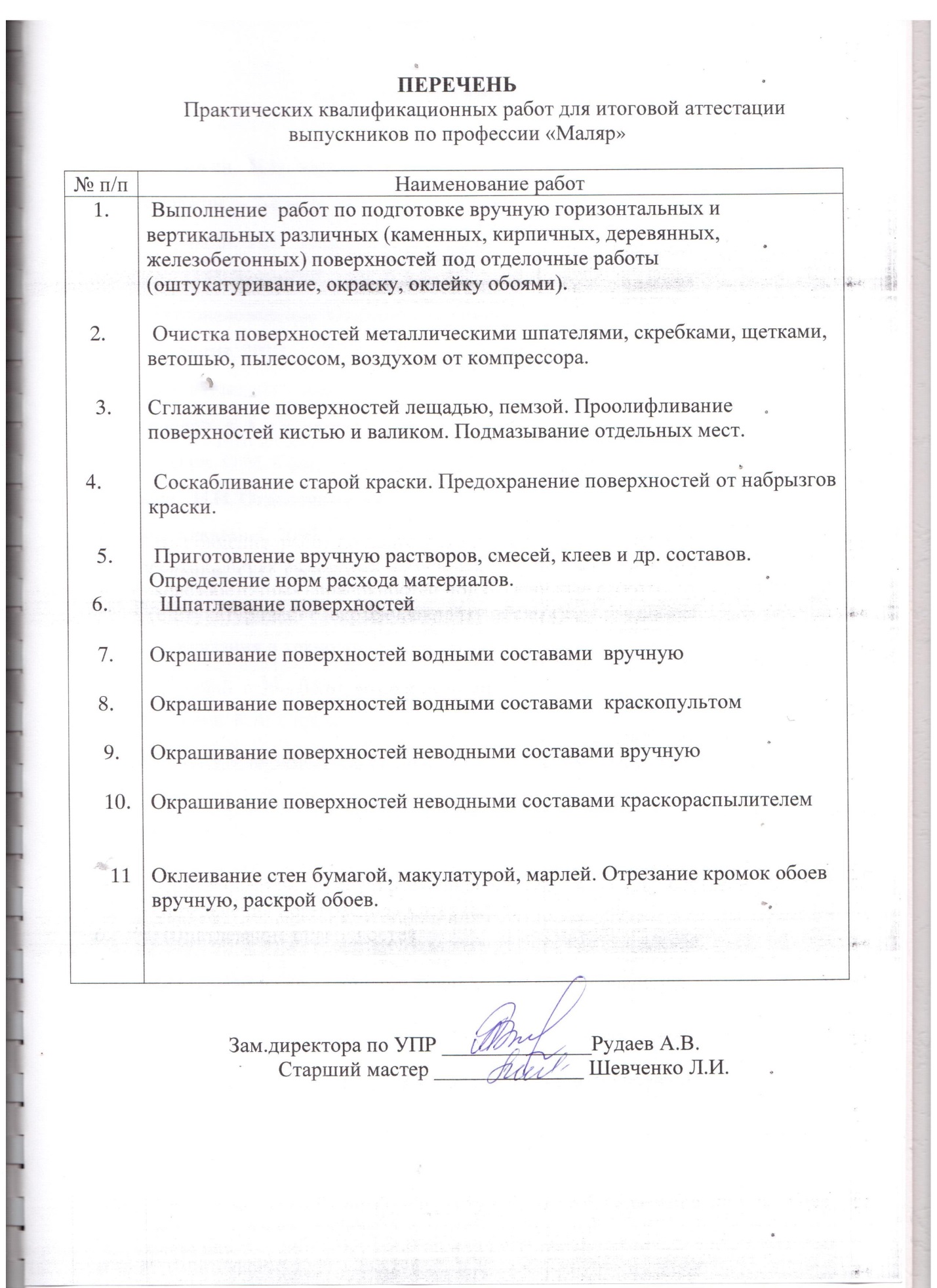 СПИСОК ЛИТЕРАТУРЫ1	Завражин,  Н.Н. Малярные работы высокой сложности: учеб. пособие / Н.Н. Завражин.  - 2-е изд., стер. - М.: Академия, 2010. 2	Завражин,  Н.Н. Технология отделочных строительных работ: учеб. пособие  / Н.Н. Завражин. - М.: Академия, 2009. 3	Материаловедение: Отделочные работы: учебник / В.А. Смирнов  [и др.].  – М.: Академия, 2010. Дополнительные источники:1	Ивлиев, А.А. Отделочные строительные работы: учебник / А.А. Ивлиев, А.А. Кальгин, О.М. Скок. – 7-е изд., стер. – М.: Академия, 2009. Завражин,  Н.Н. Отделочные работы: учеб. пособие / Н.Н. Завражин. - 4-е изд., стер. М.: Академия, 2009. 2	Куликов,  О.Н. Охрана труда в строительстве: учебник / О.Н. Куликов, Е.Н. Ролин. – 7-е изд., стер. -  М.: Академия, 2010. 3	Организация и технология строительных отделочных работ: учебник / А.В.  Борилов [и др.].  – М.: Академкнига, 2005. 4	Ольхина, Е.А. Справочник по отделочным строительным работам: учеб. пособие  / Е.А. Ольхина, С.А. Козина, Л.Н. Кузнецова.  – М.: Академия, 2009. 5	Парикова, Е.В. Материаловедение (сухое строительство): учебник / Е.В. Парикова, Г.Н. Фомичева, В.А. Елизарова.  – М.: Академия, 2010. 6	 Петрова, И.В. Общая технология отделочных строительных работ: учеб.пособие / И.В. Петрова. - 4-е изд., стер. – М.: Академия, 2010. 7	 Фролова, Л.Ф. Технология малярных работ: Рабочая тетрадь: учеб. пособие / Л.Ф. Фролова. – 5-е изд., стер.  – М.: Академия, 2010.ПЕРЕЧЕНЬНеобходимых мастерских, кабинетов и лабораторий по предметам профессионального циклаВиды профессиональной деятельностиТеоретические основы профессиональной деятельности12Должен уметьДолжен уметьДолжен знать Должен знать 122№ п\пВиды занятий1 курс1 курс2 курс2 курс3 курс3 курсВсего часов№ п\пВиды занятий1 п\г2 п\г1 п\г2 п\г1 п\г2 п\гВсего часов1.Уроки теоретического обучения2. практические занятияпроизводственная практика306552306162390Всего:3065523061621326390№ п\пВиды работ1 курс1 курс1 курс2 курс2 курс2 курс2 курсВсего часовВсего часовСпособ контроля№ п\пВиды работ1 п\г2 п\г2 п\г2 п\г1 п\г2 п\г2 п\г2 п\г1.Домашнее задание2.Лабораторные работыОтчёт3.Самостоятельное изучение разделовОпросСобеседование4.Работа на ЭВМКонтрольный тестВсего часов:№ п\пТема заданийКонтрольный срок сдачиКонтрольный срок сдачиКонтрольный срок сдачи№ п\пТема заданий1 курс2 курс1.№ п\пТема контрольной работыКонтрольный срок проведенияКонтрольный срок проведенияКонтрольный срок проведенияКонтрольный срок проведенияКонтрольный срок проведенияКонтрольный срок проведения№ п\пТема контрольной работы      1 курс      1 курс   2 курс   2 курс       3 курс       3 курс№ п\пТема контрольной работы1 п\г2 п\г1 п\г2 п\г1 п\г2 п\г1.№ п\п                                  Название работКоличество часов№ п\пРазделы (блоки) предметаКоличество часовКоличество часовКоличество часовУровень усвоения№ п\пРазделы (блоки) предметаВсегоТеорияЛабораторные и практическиеУровень усвоения1 курс1 полугодие1Вводное занятие622Безопасность труда и пожарная безопасность в учебной мастерской1223Экскурсия на строительство12 2   4   Подготовка к работе ручного инструмента2425 Штукатурные работы126 26Подготовка и обработка поверхностей под окраску.1142Проверочные работы122Итого за 1 полугодие30626Подготовка и обработка поверхностей под окраску14427Окраска внутренних поверхностей водными составами3962Проверочные работы122Итого за 2 полугодие552Итого за 1 курс:8582 курс1 полугодие8Окраска внутренних поверхностей неводными составами15029 Простейшие малярные отделки окрашенных поверхностей60210Обойные работы902Проверочные работы122Итого за 1 полугодие30622 полугодие211Ремонтные работы54212Выполнение комплекса малярных и обойных работ90213Предвыпускная производственная практика  на рабочих местах3902Квалификационные экзамены122               Итого за 2 полугодие 546Итого за 2 курс852Всего за курс обучения1716Тема № 1 Вводное занятие 6 час1Профессиональное училище – школа профессионалов6Тема № 2 Безопасность труда и пожарная безопасность в учебной мастерской12 час2Безопасность труда в учебных мастерских. Виды травматизма и его причины63Правила электробезопасности при работе со средствами малой механизацииПричины пожаров в учебных мастерских6Тема № 3 Экскурсия на строительство12 час4Строительный объект, его территория, размещение строящегося здания65Экскурсия на строительную выставку6Тема № 4  Подготовка к работе ручного инструмента24 час6Инструктаж по содержанию занятий, организация рабочего места и безопасности труда. Ознакомление с видами поверхностей, подлежащих оштукатуриванию67Освоение приемов подготовки ручных инструментов к работе68Освоение приемов заправки и заточки шпателей, скребков, штукатурных лопаток69Освоение приемов работы с ручными инструментами для отделочных работ6Тема № 5 Штукатурные работы126 час10Инструктаж по содержанию занятий, организации рабочего места и безопасности труда. Ознакомление с видами поверхностей, подлежащих оштукатуриванию.611Ручные и механизированные инструменты, применяемые для подготовки камневидных поверхностей612Приемы подготовки под оштукатуривание камневидных поверхностей613Материалы и инструменты, применяемые при подготовке деревянных поверхностей.  Набивка драни614Приемы подготовки железобетонных и металлических поверхностей615Приемы приготовления простых, сложных, тощих и жирных растворов ручным и механизированным способом. Проверка подвижности растворов616Приемы набрасывания учебного раствора на стену штукатурной лопаткойс сокола «слева направо»,  «справа налево»617Приемы набрасывания учебного раствора штукатурной лопаткой с сокола в лузговые углы и на откосы618Набрасывание учебного раствора штукатурной лопаткой с сокола приемами через голову, над собой и от себя619Приемы намазывания учебного раствора на стены и потолок соколом и полутерком. Приемы намазывания раствора на сетчатые поверхности штукатурной лопаткой с сокола620Штукатурные слои; нанесение обрызга, грунта, накрывки. Разравнивание раствора соколом, полутерком, правилом621Приемы нанесения, разравнивания и затирка накрывочного слоя. Затирка вкруговую и вразгонку. Заглаживание накрывочного слоя622Приемы натирки лузговых, усеночных углов и фасок простыми и фасонными полутерками623Приемы набрасывания раствора из ящика штукатурной лопаткой, соколом, ковшом624Приемы провешивания стен отвесом, уровнем с правилом, гидроуровнем. Забивка гвоздей и натягивание шнуров625Приемы устройства растворных марок и маяков. Оштукатуривание поверхностей по маякам626Освоение приемов нанесения и разравнивания раствора на откосах и заглушинах, передвижения малки по правилу и коробке при разравнивании грунта на откосах627Нанесение накрывочного слоя и затирка его способом «вразгонку».Снятие правил и натирка углов и фасок. Железнение поверхностей628Контроль качества выполненных штукатурных работ629Приемы раскроя листов сухой штукатурки, разметки поверхностей и установки марок и маяков, крепление реек. Приемы установки и выверки листов сухой штукатурки, крепления их на мастиках, гвоздях; заделка швов630Контроль качества работ6Тема № 6 Подготовка и обработка поверхностей под окраску114 час31Инструктаж по содержанию занятий, организации рабочего места и безопасности труда632Ознакомление с видами и приемами подготовки поверхностей под малярные работы633Освоение приемов подготовки под окраску бетонных поверхностей: очистка поверхностей скребками, металлическими шпателями634Освоение приемов подготовки под окраску бетонных поверхностей: очистка воздушной струей635Сглаживание поверхностей пемзой, лещадью636Расшивка трещин637Освоение приемов подготовки оштукатуренных поверхностей: очистка, расшивка трещин, сглаживание638Освоение приемов подготовки под окраску деревянных поверхностей: очистка, вырезка сучьев и засмолов639Освоение приемов подготовки металлических поверхностей: решеток, радиаторов, труб; очистка от брызг раствора и ржавчины,  старой краски с помощью стальных ручных щеток, скребков, шпателей640Освоение приемов подготовки металлических поверхностей: термическим и механическим способом641Приготовление грунтовочных составов под водные   окраски642Приготовление грунтовочных составов под  неводные окраски643Способы заданной рецептурной дозировки и экономии материалов при приготовлении грунтовочных составов644Контроль качества грунтовочных составов645Освоение приемов ручного нанесения грунтовочных составов на различные поверхности кистями и валиками646Освоение приемов нанесения невязких грунтовочных составов с применением средств малой механизации647Устройство и принцип работы ручного краскопульта648Проверка исправности ручного краскопульта и подготовка его к работе649 Разборка и сборка краскопульта6Проверочные работы 12 час50Освоение приемов подготовки оштукатуренных поверхностей: очистка, расшивка трещин, сглаживание651Освоение приемов ручного нанесения грунтовочных составов на различные поверхности кистями и валиками6Тема № 6 Подготовка и обработка поверхностей под окраску144 час52Проверка вязкости грунтовочного состава, процеживание его. Заправка краскопульта653Приемы нанесения состава654Уход за краскопультом во время и после работы655Освоение приемов приготовления подмазочных паст656Освоение приемов приготовления  шпатлевочных составов, клеевых, масляно-клеевых6Освоение приемов приготовления  шпатлевочных составов,  на основе ПВА657Освоение приемов приготовления  шпатлевочных составов лаковых (быстросохнущих, безусадочных)658 Перетирка составов на краскотерке659Устройство, принцип работы жерновой краскотерки, обслуживание660Уход во время и после работы661Освоение приемов подмазки расшитых трещин, щелей662Освоение приемов подмазки  вырезанных сучков и засмолов663Освоение приемов сплошного шпатлевания потолков664Освоение приемов сплошного шпатлевания  стен665Освоение приемов сплошного шпатлевания  полов666Шлифования зашпатлеванной поверхности наждачной бумагой, обеспыливания667Шпатлевание оштукатуренных поверхностей668Шпатлевание деревянных поверхностей669Нанесение шпатлевки «Бето-финиш»670Нанесение выравнивающей шпатлевки «Путцглетте»671Контроль качества зашпатлеванной поверхности672Освоение приемов шлифования с помощью шлифовальных электрических  машин673Освоение приемов шлифования с помощью шлифовальных  пневматических машин674Устройство, принцип работы, обслуживание, уход, шлифовальных электрических  машин675Устройство, принцип работы, обслуживание, уход, шлифовальных пневматических  машин6Тема № 7 Окраска внутренних поверхностей водными составами396 час76Инструктаж по содержанию занятий, организации рабочего места и безопасности труда677Ознакомление с требованиями СНиП к поверхностям, предназначенным под окраску водными составами; технологической последовательности выполнения работ678Освоение приемов по приготовлению клеевых окрасочных составов679Подбор колера по цвету. Проверка соответствия цвета колера заданному образцу680Работа с альбомом колеров681Заклеивание колера с проверкой качества заклейки: перетирание на краскотерке и доведение его до рабочей вязкости682Процеживание приготовленного колера на вибросите683Ознакомление с устройством, принципом работы вибросит, обслуживанием и уходом684Освоение зависимостей качества приготовленного состава от правильности выполнения всех этапов работ685Приемы разметки поверхностей, отводки верхней границы окраски стены, труднодоступных мест686Правильное использование инструментов и уход за ними687Освоение приемов окраски поверхностей клеевым колером кистями и валиками688Освоение приемов определения качества окрашенной поверхности689Дефекты окрасок, причины появления, способы устранения690Освоение приемов приготовления известковых составов по заданному рецепту, введение в состав добавок соли, олифы; процеживание691Освоение приемов окраски поверхностей известковыми составами; кистями, валиками692Освоение приемов окраски поверхностей известковыми составами краскопультом693Особенности известковых окрасок; значение увлажнения поверхности694Контроль качества окраски695Дефекты окрасок, причины их появления, способы устранения696Освоение приемов приготовления силикатных составов: определение плотности жидкого стекла ареометром, доведение плотности до 1,18… 1.20 г/см3697Смешивание пигментной части и жидкого стекла698Проверка вязкости готовых составов вискозиметром ВЗ-4699Освоение приемов нанесения окрасочных составов на бетон,  кистями и валиками6100Освоение приемов нанесения окрасочных составов на  красный и силикатный кирпич  кистями и валиками6101Освоение приемов нанесения окрасочных составов на  асбестоцементныеизделия  кистями и валиками6102Освоение приемов нанесения окрасочных составов на  штукатурку кистями и валиками6103Контроль качества окраски6104Дефекты окрасок, причины их появления, способы устранения6105Освоение приемов приготовления казеиновых окрасочных составов из сухой казеиновой краски заводского изготовления6106Значение применения щелочестойких пигментов6107Освоение приемов нанесения окрасочных составов на бетонные  поверхности кистями и валиками6108Освоение приемов нанесения окрасочных составов на оштукатуренные поверхности кистями и валиками6109 Контроль качества окраски6110Дефекты окрасок, причины появления, способы устранения6111Освоение приемов нанесения водоэмульсионныхокрасочных составов на бетонные, поверхности с помощью кистей и валиков6112Освоение приемов нанесения водоэмульсионных окрасочных составов на  гипсобетонные  поверхности с помощью кистей и валиков6113Освоение приемов нанесения водоэмульсионных окрасочных составов на  оштукатуренные поверхности с помощью кистей и валиков6114 Контроль качества окраски6115Дефекты окрасок, причины появления, способы устранения6116Окраска поверхностей известковыми составами кистями6117Окраска поверхностей известковыми составами краскопультом6118Окраска поверхностей клеевыми  составами кистями и валиками6119Окраска поверхностей клеевыми составами краскопультом6120Окраска поверхностей казеиновыми  составами кистями и валиками6121Окраска поверхностей казеиновыми составами краскопультом6122Окраска поверхностей водоэмульсионными составами кистями и валиками6123Окраска поверхностей водоэмульсионными составами краскопультом6124Окраска поверхностей силикатными составами кистями6125Окраска поверхностей силикатными составами краскопультом6126Окраска поверхностей гидрофобизированными  силикатьными составами6127Окраска поверхностей водными акриловыми составами6128Отделка поверхностей под фактуру «шагрень»6129Отделка поверхностей полимерными составами «Дефас» и «Изофас»6130Отделка поверхностей декоративными составами «Волана»6131Обработка деревянных поверхностей протравами6132Окраска поверхностей скандинавскими красками6133Освоение приемов подготовки фасадов к окраске водными составами6134Окраска фасадов хлорокислыми известковыми составами6135Окраска пастовыми известково-цементными составами6136Окраска поверхностей цементными составами6137Окраска поверхностей силикатными составами6138Окраска поверхностей водоэмульсионными цементными составами6139Окраска поверхностей перхлорвиниловыми составами6140Контроль качества окраски.6141Дефекты окрасок, причины их появления, способы устранения.6Проверочные работы12 час142Освоение приемов окраски поверхностей известковыми составами; кистями, валиками6143Освоение приемов нанесения водоэмульсионных окрасочных составов на  оштукатуренные поверхности с помощью кистей и валиков6Тема № 8 Окраска внутренних поверхностей неводными составами150 час144Инструктаж по содержанию занятий, организации рабочего места и безопасности труда6145Ознакомление с требованиями СНиП к поверхностям, предназначенным под окраску неводными составами, технологической последовательности простой и улучшенной окраски6146Освоение приемов приготовления масляных  окрасочных составов6147Освоение приемов приготовления  эмалевых и эмульсионных окрасочных составов6148Разведение густотертой масляной краски олифой или эмульсией6149Приготовление краски для подцветки колеров, применение готовых коло-рантов6150Приготовление цельных, интенсивных, нормальных и разбеленных колеров.Добавление сиккативов. Процеживание окрасочных составов. Определение вязкости при помощи ВЗ-4 по длине потека капли на стекле6151Требования к качеству приготовленных составов6152Освоение приемов по приготовлению глянцевых и матовых окрасочных составов. Работа с альбомом колеров. Маркировка готовых окрасочных составов – буквенно-цифровая система обозначения6153Освоение приемов окраски масляными составами оштукатуренных и бетонных поверхностей: разметка поверхности, отбивка шнуром границ обработки, отводка верхней границы окраски6154Окрашивание поверхностей кистями и валиками6155Флейцевание, торцевание при улучшенной отделке6156Контроль качества6157Освоение приемов окраски деревянных поверхностей: оконных переплетов, полов, встроенных шкафов, дверных – полотен кистями и валиками6158Предохранение стекол от попадания краски. Рациональное окрашивание дверных блоков6159Освоение приемов окраски металлических поверхностей труб, радиаторов, конвекторов, лестничных решеток фигурными кистями, валиками, специальными приспособлениями6160Контроль качества окрашенных поверхностей6161Освоение приемов окраски лаками  деревянных  поверхностей6162 Освоение приемов окраски   эмалями деревянных  поверхностей 6163Освоение приемов окраски лаками,  эмалями  металлических поверхностей6164Освоение приемов окраски  кузбасскраской  металлических поверхностей6165Освоение приемов окраски  эмалями  древесноволокнистых плит6166Освоение приемов окраски лаками  древесноволокнистых плит6167Контроль качества окрашенных поверхностей.6168Дефекты неводных окрасок, причины их появления, способы устранения6 Тема № 9  Простейшие малярные отделки окрашенных поверхностей60 час169Инструктаж по содержанию занятий, организации рабочего места, безопасности труда. Ознакомление с видами малярных отделок6170Подготовка к работе и уход за инструментами и приспособлениями6171Освоение приемов разметки поверхностей стен на панели, гобелены, фризы и зеркала6172Освоение приемов вытягивания филенок колерами на водных и неводных связующих6173Ознакомление с видами, приемами ухода и способами хранения трафаретов6174Освоение приемов изготовления прямых, обратных и многокрасочных трафаретов; приготовления окрасочных составов для набивки трафаретов6175Освоение приемов набивки рисунка по трафарету кистью в один или два колера6176Освоение приемов нанесения на окрашенную поверхность плоского рисунка торцеванием, накаткой валиками6177Подбор и приготовление колера, гармонично сочетающегося с цветом фона6178Фактурная отделка поверхностей.  Контроль качества6Тема № 10  Обойные работы90 час179Инструктаж по содержанию занятий, организации рабочего места и безопасности труда6180Ознакомление с требованиями, предъявляемыми к поверхностям; технологической последовательностью оклеивания стен и потолков обоями6181Ознакомление с  инструментами и материалами; нормами расходования материалов6182Освоение приемов: сортировки обоев по типам и рисункам;  раскроя обоев на полотнища с подбором и подгонкой рисунка6183Освоение приемов приготовления клеящих составов. Рецепты приготовления клеящих составов. Подбор клеящих составов в зависимости от плотности обоев6184Освоение приемов подготовки поверхностей потолков под оклеивание обоями: очистки поверхностей от загрязнений;  подмазывание неровностей, шпатлевания, шлифования подмазанных и прошпатлеванных мест6185Освоение приемов: оклеивание потолков обоями; соблюдение технологической последовательности. Контроль качества6186Освоение приемов подготовки стен: очистки от набела верха стен, прочистки поверхностей, обработки стыков сухой штукатурки,  подмазки неровностей, шлифования поверхностей 6187Освоение приемов: проверки вертикальности углов; нанесения линии верхней границы, оклеивания стены6188Укладки намазанных полотнищ в стопку; оклеивания стенбумажными обоями внахлестку 6189Оклеивания стен  тиснеными и плотными обоями встык; проглаживания наклеенных обоев; прирезки обоев в местах примыканий к электроаппаратуре, у пола, к выступающим частям конструкций6190Оклеивание стен моющимися обоями 6191Приклеивание линкруста6192Освоение приемов нанесения жидких обоев6193Контроль качества. Дефекты, причины появления, способы устранения6Проверочные работы12 час194Оклейка стен и потолков простыми обоями6195Оклейка стен тиснеными и плотными обоями6Тема № 11  Ремонтные работы54 час196Инструктаж по содержанию занятий, организации рабочего места и безопасности труда6197Ознакомление с видами, объемами, технологией и организацией ремонтных отделочных работ. Подготовка рабочих мест, материалов и инструментов6198Освоение приемов очистки от набелов, отбивки отстающей штукатурки, подборки и приготовления раствора для ремонтных работ, расшивки и затирки трещин6199Оштукатуривание отбитых мест, перетирка штукатурки, лузгов, усенков, откосов6200Освоение приемов ремонта сухой штукатурки мокрым и сухими способами6201Ознакомление с технологией производства ремонтных малярных и обойных работ6202Освоение приемов очистки поверхностей от старой краски, смывки набела, удаления обоев. Нейтрализация поверхностей. Подбор и приготовление окрасочных и клеевых составов6203Окраска различных поверхностей водными и неводными составами 6204Оклеивание стен обоями. Контроль качества выполненных работ6Тема № 13  Выполнение комплекса малярных и обойных работ90 час205Инструктаж по содержанию занятий, организации рабочего места и безопасности труда6206Простое оштукатуривание поверхностей6207Улучшенное оштукатуривание поверхностей6208Оштукатуривание откосов, заглушин6209Устройство беспесчаной накрывки под высококачественную окраску6210Окрашивание поверхностей известковыми составами6211Окрашивание поверхностей  водоэмульсионными  составами6212Окрашивание поверхностей силикатными  составами6213Окраска деревянных поверхностей неводными  составами6214Окраска оштукатуренных  поверхностей масляными составами6215Окраска металлических  поверхностей  эмалями, лаками6216Нанесение рисунков и надписей по трафаретам6217Фактурная отделка поверхностей6218Оклеивание поверхностей простыми и тиснеными обоями6219Нанесение жидких обоев. Контроль качества6Тема № 13  Предвыпускная производственная практика  на рабочих местах390 час220Инструктаж по технике безопасности и противопожарные мероприятия  на предприятии. Подготовка инструмента к работе6221Подготовка камневидных поверхностей под оштукатуривание6222Подготовка деревянных поверхностей под оштукатуривание6223Выполнение простой штукатурки6224Выполнение улучшенной штукатурки6225Выполнение высококачественной штукатурки6226 Подготовка под окраску бетонных поверхностей: очистка поверхностей скребками, металлическими шпателями, воздушной струей6227Сглаживание поверхностей пемзой, лещадью6228Подготовка оштукатуренных поверхностей: очистка, расшивка трещин, сглаживание6229Подготовка под окраску деревянных поверхностей: очистка, вырезка сучьев и засмолов6230Подготовка металлических поверхностей: решеток, радиаторов, труб; очистка от брызг раствора и ржавчины,  старой краски с помощью стальных ручных щеток, скребков, шпателей6231Приготовление грунтовочных составов под водные   окраски6232Приготовление грунтовочных составов под  неводные окраски6233Нанесение грунтовочных составов на различные поверхности кистями и валиками6234Нанесение невязких грунтовочных составов с применением средств малой механизации6235 Приготовление подмазочных паст6236Приготовление  шпатлевочных составов, клеевых, масляно-клеевых, на основе ПВА  Перетирка составов на краскотерке6237 Подмазка расшитых трещин, щелей6238Подмазка  вырезанных сучков и засмолов6239Сплошное шпатлевание поверхностей6240Шлифование зашпатлеванной поверхности наждачной бумагой, обеспыливания6241Шлифование с помощью шлифовальных электрических  и пневматических машин6242Окраска поверхностей известковыми составами кистями6243Окраска поверхностей известковыми составами краскопультом6244Окраска поверхностей клеевыми  составами кистями и валиками6245Окраска поверхностей  клеевыми  составами краскопультом6246Окраска поверхностей водоэмульсионными  составами кистями и валиками6247Окраска поверхностей  водоэмульсионными составами краскопультом6248Окраска поверхностей силикатными составами кистями и валиками6249Окраска поверхностей  силикатными  составами краскопультом6250Окраска поверхностей казеиновыми составами кистями и валиками6251Окраска поверхностей гидрофобизированными  силикатьными составами6252Окраска поверхностей водными акриловыми составами6253Отделка поверхностей под фактуру «шагрень»6254Отделка поверхностей полимерными составами «Дефас» и «Изофас»6255Отделка поверхностей декоративными составами «Волана»6256Обработка деревянных поверхностей протравами6257Окраска поверхностей скандинавскими красками6258Освоение приемов подготовки фасадов к окраске водными составами6259Окраска фасадов хлорокислыми известковыми составами6260Окраска пастовыми известково-цементными составами6261Окраска поверхностей цементными составами6261Окраска поверхностей силикатными составами6263Окраска поверхностей водоэмульсионными цементными составами6264Окраска поверхностей перхлорвиниловыми составами6265Окраски масляными составами оштукатуренных и бетонных поверхностей6266Окрашивание поверхностей кистями и валиками6267Флейцевание, торцевание при улучшенной отделке6268 Окраска лаками  деревянных  поверхностей6269 Окраска   эмалями деревянных  поверхностей 6270Окраска лаками,  эмалями  металлических поверхностей6271Окраска  кузбасскраской  металлических поверхностей6272Окраска  эмалями  древесноволокнистых плит6273Окраска лаками  древесноволокнистых плит6274Вытягивания филенок колерами на водных и неводных связующих6275Изготовления прямых, обратных и многокрасочных трафаретов; приготовления окрасочных составов для набивки трафаретов6276 Набивка  рисунка по трафарету кистью в один или два колера6277Нанесение на окрашенную поверхность плоского рисунка торцеванием, накаткой валиками6278Фактурная отделка поверхностей.  Контроль качества6279 Оклеивания стен бумажными обоями внахлестку6280Оклеивания стен  тиснеными и плотными обоями встык6281Оклеивание стен моющимися обоями 6282Приклеивание линкруста6283Освоение приемов нанесения жидких обоев.6284Ремонт окрашенных поверхностей6Квалификационные экзамены12 часИтого: 1716 часДолжен уметьДолжен уметьДолжен знать Должен знать 1122№ п\пВиды занятий1 курс1 курс2 курс2 курсВсего часов№ п\пВиды занятий1 п\г2 п\г1 п\г2 п\гВсего часов1.Уроки теоретического обучения662255161592. практические занятия2113       16Всего:68236816175№ п\пВиды работ1 курс1 курс1 курс2 курс2 курс2 курс2 курсВсего часовВсего часовСпособ контроляСпособ контроля№ п\пВиды работ1 п\г2 п\г2 п\г2 п\г1 п\г2 п\г2 п\г2 п\г1.Домашнее задание13332663.Самостоятельное изучение разделов3222277ОпросСобеседованиеОпросСобеседование4.Работа на ЭВМКонтрольный тестКонтрольный тестВсего часов:4544441313№ п\пТема заданийКонтрольный срок сдачиКонтрольный срок сдачиКонтрольный срок сдачи№ п\пТема заданий1 курс2 курс1.Ручные инструменты,  приспособления, контрольно-измерительные приборы для малярных  работ. Леса и подмости.октябрь2.Технология основных операций по окраске поверхностей вручную водными составамимарт3Технология основных операций по окраске поверхностей вручную водными составамимарт4Способы приготовления поверхностей под оклеивание обоями.апрель4.Требования СНиП на производство работ в зимних условиях и в условиях жаркого и влажного климатаОктябрь5.Достижения в производительности труда и улучшении качества отделочных работ передовых рабочихноябрь№ п\пТема контрольной работыКонтрольный срок проведенияКонтрольный срок проведенияКонтрольный срок проведенияКонтрольный срок проведенияКонтрольный срок проведенияКонтрольный срок проведения№ п\пТема контрольной работы      1 курс      1 курс   2 курс   2 курс       3 курс       3 курс№ п\пТема контрольной работы1 п\г2 п\г1 п\г2 п\г1 п\г2 п\г1.Окраска поверхностей водными составамидекабрь2.Окраска поверхностей неводными составамиМай№ п\п                                  Название работКоличество часов1Подготовка поверхностей под окраску12Окраска поверхностей водными составами13. Работа с колерной книгой14Окраска деревянных поверхностей масляными составами15Окраска оштукатуренных поверхностей масляными составами16Окраска металлических  поверхностей масляными составами17Окраска поверхностей лаками, эмалями, кузбаскраской.18Окраска древесноволокнистых плит масляными составами19Оклеивание поверхностей простыми обоями110Оклеивание поверхностей тиснеными и плотными  обоями111Оклеивание поверхностей поливинилхлоридными пленками112Технология нанесения жидких обоев113Снятие старого набела, копоти, ржавчины и жирных пятен114Протравливание раствором медного купороса115 Снятие непрочных красочных пленок: соскабливанием, выжиганием, едкими щелочными и другими препаратами116Подготовка поверхностей ранее окрашенных водными и неводными составами под оклеивание обоями. 1№ п\пРазделы (блоки) предметаКоличество часовКоличество часовКоличество часовУровень усвоения№ п\пРазделы (блоки) предметаВсегоТеорияЛабораторные и практическиеУровень усвоения1.Введение в профессиональную деятельность  2222.Гигиена труда, производственная санитария и профилактика травматизма4 423. Охрана труда, электробезопасность и пожарная безопасность на предприятии66 2   4 .Общие сведения о зданиях и сооружениях4425.Основы производства строительных работ22 26.Общие сведения о штукатурных работах101027.Общие сведения о малярных работах4428.Подготовка и обработка поверхностей подокраску 17161 2Зачет229.Окраска внутренних поверхностей водными составами 1312 1210.Основы цветоведенияЗачет8272111Окраска внутренних поверхностей неводными составами 30255 212 Простейшие малярные отделки окрашенных поверхностей 66213Обойные работы 24204214Ремонтные, малярные и обойные работы Зачет2321924 215Малярные и обойные работы в различныхклиматических условиях 4 4216.Контроль качества малярных и обойных работ442 17.Передовые методы организации и произ-водства малярных и обойных работЗачет62622ВСЕГО за курс обучения:17515916Тема № 1 Введение в профессиональную деятельность2 час1Перспективы развития строительства12Ознакомление с квалификационной характеристикой и программой технологии малярных работ1Тема № 2 Гигиена труда, производственная санитария и профилактика травматизма4 час3Задачи гигиены труда и производственной санитарии и их связь с технологией производства14Санитарные требования к рабочим помещениям15Основные вредные производственные факторы и меры борьбы с ними16Оказание первой доврачебной помощи пострадавшим при травмах1Тема № 3 Охрана труда, электробезопасность и пожарная безопасность на предприятии6 час7Требования безопасности труда18Изучение инструкций по безопасности труда19Основные причины травматизма на производстве110Меры безопасности при работе маляра111Электробезопасность112Пожарная безопасность1Тема № 4 Общие сведения о зданиях и сооружениях4 час13Классификация зданий114Общие требования к зданиям и сооружениям115Основные элементы и конструкции зданий, их назначение116Временные и постоянные нагрузки на несущие конструкции зданий1Тема № 5 Основы производства строительных работ2 час17Виды строительных работ на объекте, последовательность их выполнения118Виды отделочных работ и последовательность их выполнения1Тема № 6  Общие сведения о штукатурных работах10 час19Понятие о штукатурке, ее назначение, область применения120Классификация штукатурок по качеству и назначению121Штукатурные слои. Толщина и назначение каждого слоя122Инструменты для штукатурных работ123Способы и приемы нанесения штукатурного раствора на поверхностьНабрасывание и намазывание раствора124Разравнивание и затирка штукатурки. Беспесчаная накрывка 125Дефекты штукатурки, причины их появления и способы устранения126Сухая штукатурка. Область применения127Требования, предъявляемые к качеству штукатурных работ128Организация рабочего места и безопасное ведение штукатурных работ1Тема № 7 Общие сведения о малярных работах4 час29Виды и назначение малярных покрытий130Окраска штукатурки, бетона, металла, древесины131Процесс образования красочных пленок, их старение132Виды окрасок: простая, улучшенная, высококачественная1Тема № 8 Подготовка и обработка поверхностей под окраску17 час33Требования, предъявляемые к поверхностям, предназначенным под окраску134Виды малярных составов135Применение нейтрализующих составов136Подготовка всех видов поверхностей под окраску137Огрунтовка поверхности, ее назначение, способы нанесения138Виды грунтовок, их приготовление139Приемы нанесения грунтовок на обрабатываемые поверхности140Проолифка поверхности, ее назначение, способы нанесения141Олифы, их виды, свойства, применение142Частичная подмазка. Подмазочные пасты143Шпатлевки, их виды, свойства приготовления144Назначение шпатлевания. Порядок выполнения работ145Сплошное шпатлевание поверхности146Шлифование поверхности. Назначения шлифования147Шлифование огрунтованной поверхности148Организация рабочего места и безопасность труда149Практическая  работа: «Подготовка поверхностей под окраску1Зачет 2Тема № 9 Окраска внутренних поверхностей водными составами 13 час50Требования к поверхностям, предназначенным под окраску151Окраска поверхностей клеевыми составами152Дефекты клеевой окраски. Организация рабочего места и безопасность труда153Окраска поверхностей известковыми составами154Дефекты известковой  окраски. Организация рабочего места и безопасность труда155Окраска поверхностей силикатными составами156Дефекты силикатной  окраски. Организация рабочего места и безопасность труда157Окраска поверхностей казеиновыми составами158Дефекты казеиновой  окраски. Организация рабочего места и безопасность труда159Окраска поверхностей водоэмульсионными составами160Дефекты на поверхности окрашенной водоэмульсионными  красками. Организация рабочего места и безопасность труда161Практическая работа: «Окраска внутренних  поверхностей водными составами»162Контрольная работа: «Окраска поверхностей водными составами»1Тема № 10 Основы цветоведения8 час63Цвет и свет в природе164Ахроматические и хроматические цвета165Цветовой круг166Смешивание красок в малярной технике167Восприятие цвета.  Адаптация.168Выбор цветового решения помещения в зависимости от ориентации по сторонам света.169Сочетание цветов в интерьере170Практическая работа. Работа с колерной книгой1Зачет 2Тема № 11 Окраска внутренних поверхностей неводными составами30 час71Общие сведения о неводных окрасочных составах172Глянцевые и матовые окрасочные составы, область их применения.173Краски густотертые и готовые к применению.174Требования к поверхностям, предназначенным под окраску.175 Окраска оштукатуренных поверхностей масляными составами.176Технологическая последовательность выполнения работ177Требования к качеству выполненных работ. Основные дефекты окраски, причины их появления и способы устранения.178Организация рабочего места и безопасность труда.179Окраска деревянных поверхностей масляными составами180Технологическая последовательность выполнения работ.181Приемы нанесения окрасочных составов182Требования к качеству выполненных работ.183Основные дефекты окраски, причины их появления и способы устранения.184Организация рабочего места и безопасность труда.185Окраска металлических поверхностей масляными составами.186Технологическая последовательность выполнения работ.187Основные дефекты окраски, причины их появления и способы устранения188Организация рабочего места и безопасность труда.189Окраска поверхностей лаками, эмалями, кузбаскраской.190Область применения этих составов.191Использование растворителей192Приемы нанесения окрасочных составов на древесноволокнистые плиты, встроенную мебель и полы.193Требования к качеству выполненных работ. Основные дефекты окраски, причины их появления и способы устранения194Организация рабочего места и безопасность труда195Практическая работа: «Окраска деревянных поверхностей масляными составами»196Практическая работа: «Окраска оштукатуренных поверхностей масляными составами197Практическая работа: «Окраска металлических  поверхностей масляными составами198Практическая работа: «Окраска поверхностей лаками, эмалями, кузбаскраской.99Практическая работа: «Окраска древесноволокнистых плит масляными составами100Контрольная работа: «Окраска поверхностей неводными составами»1Тема № 12 Простейшие малярные отделки окрашенных поверхностей6 час101Окраска панелей и фризов1102Вытягивание филенок1103Отделка торцеванием1104Накатка рисунка валиком1105Отделка по трафарету1106Организация рабочего места при отделке окрашенных поверхностей и безопасность труда1Тема № 13 Обойные работы24 час107Назначение обойных работ. Область применения обоев1108Виды поверхностей, подлежащих оклеиванию обоями и пленками.1109Требования к температурному режиму и влажности помещения1110Виды применяемых обоев и синтетических пленок в зависимости от отделки помещения1111Подготовка обоев к наклеиванию1112Клеящие составы, их виды, приготовление.1113Технологическая последовательность выполнения работ при оклеивании стен1114Инструменты и приспособления1115Подготовка поверхностей под оклеивание поверхностей бумажными обоями1116Оклеивание поверхностей бумажной макулатурой1117Оклеивание поверхностей внахлестку и впритык1118Технология оклеивания потолков бумажными обоями1119Особенности оклеивания поверхностей тиснеными и плотными обоями1120Технология оклеивания поверхностей линкрустом1121Технология оклеивания поверхностей поливинилхлоридными пленками1122Оклеивание поверхностей самоклеящими пленками1123Оклеивание поверхностей пленками «девилон»1124Жидкие обои. Технология выполнения работ. Область применения1125Основные дефекты обойных работ, причины их появления и способы устранения1126Организация рабочего места и безопасность труда1127Практическая работа: «Оклеивание поверхностей простыми обоями»1128Практическая работа: «Оклеивание поверхностей тиснеными и плотными  обоями»1129Практическая работа: «Оклеивание поверхностей поливинилхлоридными пленками»1130Практическая работа: «Технология нанесения жидких обоев»1Тема № 14 Ремонтные, малярные и обойные работы23 час131Определение видов и объемов работ, при ремонте ранее окрашенных поверхностей1132Снятие старого набела, удаление копоти, ржавчины и жирных пятен1133Протравливание раствором медного купороса.1134Заделка трещин и неровностей1135Приготовление и подбор грунтовочных, шпатлевочных и окрасочных составов1136Окраска поверхностей водными составами1137Окраска поверхностей  не водными составами1138Последовательность выполнения операций при подготовке ранее окрашенных поверхностей неводными составами1139Способы промывки прочной красочной пленки смывками.1140Снятие непрочных красочных пленок1141Составы для размягчения пленок, способы их приготовления и правила использования1142Меры предосторожности при работе1143Снятие старых обоев1144Подготовка поверхностей стен под оклеивание обоями1145Подготовка поверхностей ранее окрашенных водными и неводными составами под оклеивание обоями1146Раскрой и обрезка обоев. Приготовление клеящих составов1147Наклеивание обоев на поверхности1148Контроль качества выполненных работ1149Организация рабочего места и безопасность труда150Практическая работа: «Снятие старого набела, копоти, ржавчины и жирных пятен1151Практическая работа:«Протравливание раствором медного купороса»1152Практическая работа: Снятие непрочных красочных пленок: соскабливанием, выжиганием, едкими щелочными и другими препаратами1153Практическая работа: Подготовка поверхностей ранее окрашенных водными и неводными составами под оклеивание обоями. 1Зачет 2Тема № 15 Малярные и обойные работы в различных климатических условиях4 час154Требования СНиП на производство работ в зимних условиях и в условиях жаркого и влажного климата1155Выполнение малярных и обойных работ зимой1156Требования к обрабатываемым поверхностям, составам, температурному и влажностному режиму в помещениях1157Проверка качества выполненных работ. Организация рабочего места и безопасность ведения работ1Тема № 16 Контроль качества малярных и обойных работ4 час158Организация   контроля качества выполняемых работ ГОСТЫ и технические условия на малярные работы1159Пути повышения качества малярных и обойных работ1160Виды контроля качества выполняемых работ.1161Экономическая эффективность повышения качества выполняемых работ1Тема № 17 Передовые методы организации и производства малярных и обойных работ6 час162Проектная документация на строительно–монтажные работы1163Проект производства работ1164Технологические карты на выполнение отделочных работ1165Новые материалы и новые технологии при выполнении малярных и обойных работ1166Особенности организации труда рабочих-отделочников1167Достижения в производительности труда и улучшении качества отделочных работ передовых рабочих1Зачет 2№ п\пВиды занятий1 курс1 курс 2 курс 2 курсВсего часов№ п\пВиды занятий1 пол.2 п\г1 п\г2 пол.Всего часов1.Уроки теоретического обучения2621472.Лабораторные и практические занятия8210Всего:342357№ п\пВиды работ1 курс1 курс 2 курс 2 курсВсего часовСпособ контроля№ п\пВиды работ1 пол.2 п\г1 п\г2 пол.Всего часовСпособ контроля1.Домашнее задание2242.Лабораторные работы8210Отчёт3.Самостоятельное изучение разделов224ОпросСобеседование4.Работа на ЭВМКонтрольный тестВсего часов: 126 18№ п\пТема заданийКонтрольный срок сдачиКонтрольный срок сдачиКонтрольный срок сдачи№ п\пТема заданий1 курс2 курс 3 курс1.Технологические свойства строительных материаловоктябрь2.Материалы для штукатурных работноябрь3.Краски водоразбавляемые и летучесмоляные Февраль4.Вспомогательные материалымарт№ п\пТема контрольной работыКонтрольный срок проведенияКонтрольный срок проведенияКонтрольный срок проведенияКонтрольный срок проведенияКонтрольный срок проведенияКонтрольный срок проведения№ п\пТема контрольной работы      1 курс      1 курс   2 курс   2 курс№ п\пТема контрольной работы1 п\г2 п\г1 п\г2 п\г1.Пигменты и наполнителиоктябрь2.Материалы для обойных работмарт№ п\п                                  Название работКоличество часов1 Определение основных свойств строительных материалов: пористости, влажности.12 Определение основных свойств строительных материалов: пористости,  прочности, водопоглащения.1 3 Подбор состава и определение подвижности растворов24 Определение водощелочеустойчивости пигментов15Определение видов пигментов по внешним признакам16Определение вязкости олифы вискозиметром и сроков ее высыхания27Определение видов и качества готовых лакокрасочных материалов по внешним признакам2№ п\пНаименование темыКол-во часовКол-во часовКол-во часовУровень усвоения№ п\пНаименование темыВсего теорияВ т. ч.Л. п. р.Уровень усвоения1Общие сведения о строительных материалах22 22Основные свойства строительных материалов42223Материалы для штукатурных работ64224Пигменты и наполнители1210225Связующие для малярных составовЗачет 10282226Краски водоразбавляемые и летучесмоляные   4427Краски эмалевые и масляные4428Лаки и политуры42229Материалы для обойных работ44210Вспомогательные материалы442Зачет 112Итого:574710Тема № 1 Общие сведения о строительных материалах2 час1Значение строительных материалов для отрасли строительства, рост их производства12Применение в строительстве новых синтетических материалов1Тема № 2 Основные свойства строительных материалов4 час3Понятие о строении твердого тела. Физические свойства материалов14Химические свойства материалов15Лабораторно-практическая работа: Определение основных свойств строительных материалов: пористости, влажности.16Лабораторно-практическая работа: Определение основных свойств строительных материалов: пористости,  прочности, водопоглащения.1Тема № 3 Материалы для штукатурных работ6 час7Виды, марки и основные свойства цемента. Понятия о растворах18Назначение и виды заполнителей в растворах19Добавки, применяемые в штукатурных растворах, и их назначение110Приготовление раствора. Безопасность труда при приготовлении растворов111/12Лабораторно-практическая работа: Подбор состава и определение подвижности растворов2Тема № 4 Пигменты и наполнители12 час13Общие сведения о  пигментах114Свойства пигментов115Белые пигменты для водных составов116Белые пигменты для неводных составов117Черные пигменты18Красные пигменты.  Желтые пигменты119Зеленые,  синие пигменты120Коричневые, металлические пигменты21Наполнители: виды, назначение, цвет, область применения122Контрольная работа123Лабораторно-практическая работа: Определение водощелочеустойчивости пигментов124Лабораторно-практическая работа: определение видов пигментов по внешним признакам1Тема № 5  Связующие для малярных составов10 час24Связующие для водных окрасочных составов125Минеральные связующие126Органические связующие материалы. Клеи животные127Клеи исскуственные: карбоксилметилцеллюлоза, метилцеллюлоза128Назначение и классификация связующих материалов для неводных составов129Свойства олиф и масляной пленки131Смолы – связующие в лаках и эмалях. Смолы натуральные132Смолы синтетические. Понятия о процессах полимеризации.133/34Лабораторно-практическая работа: Определение вязкости олифы вискозиметром и сроков ее высыхания235/36Зачет 2Тема № 6 Краски водоразбавляемые и летучесмоляные4 час37Краски на минеральной основе.138Краски полимерцементные139Краски эмульсионные.  Краски летучесмоляные140Характеристика и область применения готовых лакокрасочных материалов.1Тема № 7 Краски эмалевые и масляные4 час41Краски эмалевые алкидные142Краски для пола. Краски эмалевые эпоксидные143Краски масляные густотертые и готовые к употреблению144Характеристика и область применения готовых эмалевых и масляных красок1Тема № 8 Лаки и политуры4 час45Лаки масляно-смоляные, безмасляные синтетические, лаки и политуры спиртовые146Лаки нитроцеллюлозные и этилцеллюлозные147/48Лабораторно-практическая работа: «определение видов и качества готовых лакокрасочных материалов по внешним признакам2Тема № 9 Материалы для обойных работ4 час49Бумажные обои. Виды бумажных обоев, клеи150Поливинилхлоридные пленки на тканевой и бумажной основе151Стеклообои, жидкие обои. Виды, характеристика, ГОСТы на обойные работы152Контрольная работа.1Тема №10 Вспомогательные материалы4 час53Грунтовки под водоразбавляемые краски154Масляные грунтовки, универсальные грунтовки155Шпатлевки под водные и неводные окраски156Замазки, разбавители, сиккативы157Зачет 1Итого:57часстр.ПАСПОРТ ПРОГРАММЫ УЧЕБНОЙ ДИСЦИПЛИНЫ4СТРУКТУРА и содержание УЧЕБНОЙ ДИСЦИПЛИНЫ5условия реализации программы учебной дисциплины9Контроль и оценка результатов Освоения учебной дисциплины10Вид учебной работыОбъем часовМаксимальная учебная нагрузка (всего)50Обязательная аудиторная учебная нагрузка (всего) 50в том числе:     лабораторные занятия-     практические занятия-     контрольные работы-Самостоятельная работа обучающегося (всего)-в том числе:реферат,расчетно-графическая работа,домашняя работа и т.п.---Итоговая аттестация в форме   зачета  Итоговая аттестация в форме   зачета  Наименование разделов и темСодержание учебного материала, практические занятия, самостоятельная работа обучающихсяСодержание учебного материала, практические занятия, самостоятельная работа обучающихсяОбъем часовУровень освоения12246ВведениеСодержание  учебного материалаСодержание  учебного материала21 Актуальность изучения дисциплины «Основы безопасности жизнедеятельности».  Цели и задачи дисциплины.122Основные теоретические положения и понятия дисциплины12Глава 1Обеспечение личной безопасности и сохранение здоровьяСодержание  учебного материалаСодержание  учебного материала16Глава 1Обеспечение личной безопасности и сохранение здоровья3Здоровье и здоровый образ жизни. Общие понятия о здоровье.12Глава 1Обеспечение личной безопасности и сохранение здоровья4Укрепления здоровья. Двигательная активность и закаливание организма.12Глава 1Обеспечение личной безопасности и сохранение здоровья5Источники загрязнения окружающей среды. Техносфера как источник негативных факторов12Глава 1Обеспечение личной безопасности и сохранение здоровья6Вредные привычки  и их профилактика12Глава 1Обеспечение личной безопасности и сохранение здоровья7Алкоголь и его влияние на здоровье человека12Глава 1Обеспечение личной безопасности и сохранение здоровья8Влияние алкоголя на организм человекаГлава 1Обеспечение личной безопасности и сохранение здоровья9Курение и его влияние на состояние здоровья12Глава 1Обеспечение личной безопасности и сохранение здоровья10Наркотики и наркомания. Социальные последствия.12Глава 1Обеспечение личной безопасности и сохранение здоровья11Влияние наркомании и токсикомании на здоровье, социальные последствияГлава 1Обеспечение личной безопасности и сохранение здоровья12Рациональное питание и его значение12Глава 1Обеспечение личной безопасности и сохранение здоровья13Методика расчета суточных норм затрат энергии1Глава 1Обеспечение личной безопасности и сохранение здоровья14Репродуктивное здоровье как составная часть здоровья человека и общества12Глава 1Обеспечение личной безопасности и сохранение здоровья15Социальная роль женщины в современном обществе12Глава 1Обеспечение личной безопасности и сохранение здоровья16Брак и семья. Основы семейного права12Глава 1Обеспечение личной безопасности и сохранение здоровья17Правовые основы взаимодействия полов12Глава 1Обеспечение личной безопасности и сохранение здоровья18Право и обязанности родителей. Конвенция ООН «О правах ребёнка»12Глава 2 Государственная система обеспечения безопасности населенияСодержание  учебного материалаСодержание  учебного материала18Глава 2 Государственная система обеспечения безопасности населения19Общие понятия ЧС природного и техногенного характера12Глава 2 Государственная система обеспечения безопасности населения20Характеристика ЧС в Иркутской области12Глава 2 Государственная система обеспечения безопасности населения21Правила поведения в условиях  ЧС природного и техногенного характера12Глава 2 Государственная система обеспечения безопасности населения22Единая государственная система защиты населения и территорий в ЧСГлава 2 Государственная система обеспечения безопасности населения23Мониторинг и прогнозирование чрезвычайных ситуаций.12Глава 2 Государственная система обеспечения безопасности населения24Оповещение и информирование населения об опасностях, возникающих в чрезвычайных ситуациях военного и мирного времени12Глава 2 Государственная система обеспечения безопасности населения25Эвакуация населения в условиях чрезвычайных ситуаций.12Глава 2 Государственная система обеспечения безопасности населения26Инженерная защита. Виды защитных сооружений и правила поведения в них.12Глава 2 Государственная система обеспечения безопасности населения27Правила поведения в защитных сооружениях12Глава 2 Государственная система обеспечения безопасности населения28Аварийно-спасательные и другие неотложные работы, проводимые в зонах ЧС.12Глава 2 Государственная система обеспечения безопасности населения29Обучение населения защите от ЧС12Глава 2 Государственная система обеспечения безопасности населения30Правила безопасного поведения при угрозе террористического акта и при захвате в заложники.12Глава 2 Государственная система обеспечения безопасности населения31Государственные службы по охране здоровья и безопасности граждан12Глава 2 Государственная система обеспечения безопасности населения32Основные направления  деятельности государственных организаций12Глава 2 Государственная система обеспечения безопасности населения33Планирование и проведение мероприятий гражданской обороны12Глава 2 Государственная система обеспечения безопасности населения34Правила поведения граждан при угрозе террористического акта и при угрозе захвата в заложники.12Глава 2 Государственная система обеспечения безопасности населения35Закрепление правил безопасности и защиты человека в опасных и чрезвычайных ситуациях12Глава 2 Государственная система обеспечения безопасности населения36Коллективные и индивидуальные средства защиты населения от ЧС мирного и военного времени12Глава 4Основы медицинских знанийСодержание  учебного материалаСодержание  учебного материала14Глава 4Основы медицинских знаний37Федеральный закон  «Об основах охраны здоровья граждан РФ»12Глава 4Основы медицинских знаний38Понятие первой помощи. Признаки жизни.12Глава 4Основы медицинских знаний39Понятие и виды травм12Глава 4Основы медицинских знаний40Изучение и освоение основных приёмов оказания первой помощи при кровотечении12Глава 4Основы медицинских знаний41Первая помощь при ожогах. Основные степени ожогов.12Глава 4Основы медицинских знаний42Первая помощь при обморожении. Основные степени отморожений.12Глава 4Основы медицинских знаний43Первая помощь при попадании инородных тел  в верхние дыхательные пути12Глава 4Основы медицинских знаний44Первая помощь при отсутствии сознания12Глава 4Основы медицинских знаний45Первая помощь при сотрясениях и ушибах головного мозга12Глава 4Основы медицинских знаний46Травматический токсикоз. Основные периоды развития токсикозаГлава 4Основы медицинских знаний47Тепловой  (солнечный) удар. Первая помощь при перегреве.Глава 4Основы медицинских знаний48Первая медицинская помощь при ДТП12Глава 4Основы медицинских знаний49Первая помощь при отравленияхГлава 4Основы медицинских знаний50Зачет12Всего часовВсего часовВсего часов50Результаты обучения(освоенные умения, усвоенные знания)Формы и методы контроля и оценки результатов обучения Обучающийся должен уметь:Правильно вести себя при оповещении о чрезвычайных ситуациях; Обсуждение ситуационных задач, зачет.Предупреждать инфекционные заболевания;Обсуждение нового материала, опрос. ухаживать за своим здоровьем;Обсуждение нового материала, обсуждение ситуационных задач, зачет.Оказывать первую помощь пострадавшему;Обсуждение нового материала, выполнение практических заданий.Строго соблюдать правила безопасной работы;Обсуждение нового материала, опрос.Уметь обеспечивать комфортные условия для работы;Обсуждение ситуационных задач, опрос.Обучающийся должен знать:Классификацию чрезвычайных ситуаций; Обсуждение нового материала, опрос.Правила поведения при чрезвычайных ситуациях;Обсуждение нового материала, опрос.Правила здорового образа жизни;Обсуждение нового материала, опрос.Меры обеспечения комфортных условий труда.Обсуждение нового материала, опрос, обсуждение ситуационных задач.стр.ПАСПОРТ ПРОГРАММЫ УЧЕБНОЙ ДИСЦИПЛИНЫ4СТРУКТУРА и ПРИМЕРНОЕ содержание УЧЕБНОЙ ДИСЦИПЛИНЫ6условия реализации программы учебной дисциплины10Контроль и оценка результатов Освоения учебной дисциплины12Вид учебной работыОбъем часовМаксимальная учебная нагрузка (всего)34Обязательная аудиторная учебная нагрузка (всего) 22в том числе:практические занятия18контрольные работы4Самостоятельная работа обучающегося (всего)12в том числе:сообщение4доклад4составление ситуационных задач4Итоговая аттестация в форме: оценкаИтоговая аттестация в форме: оценкаНаименование разделов и темСодержание учебного материала, лабораторные и практические работы, самостоятельная работа обучающихсяСодержание учебного материала, лабораторные и практические работы, самостоятельная работа обучающихсяОбъем часовУровень освоения12214Раздел 1. Введение41Общие сведения о предмете "этика и психология". Задачи предмета; его значение для овладения профессиональными навыками служащих.212Общее понятие  об этике и психологии, ее роли в обществе.  213Общее понятие об общении. Сущность культуры общения.21Самостоятельная работа обучающихсяТематика внеаудиторной самостоятельной работыСамостоятельная работа обучающихсяТематика внеаудиторной самостоятельной работы21Общее понятие об этике и психологии,  ее роли в обществе. Понятие об этике и психологии общения.Раздел 2. Психология общения.224Общие сведения о науке психологии, воображение, 115Психологические процессы: ощущение, восприятие Мышление16Чувства, воля.17Психические свойства: темперамент, характер; их виды и особенности. 18Определение темперамента и характера человека по его внешнему виду.19удовлетворенность, активность и др., их влияние на процесс общения.1110Психологические основы общения..111Уровни общения: примитивный, манипулятивный, стандартизованный, игровой, деловой, духовный; их характеристика1112Роль психологии в повышении культуры общения.113Личность; процесс формирования личности.1114Профессиональная направленность личности. Зависимость профессиональных качеств от психических свойств личности.115Характеристика процесса делового (профессионального) общения с психологической точки зрения1116Контакт в общении; значение установления контакта в деловом общении.1117Примеры учета психологических аспектов в профессиональном деловом общении.12Практические занятияПрактические занятия34Определение с помощью специальных тестов психологических свойств личности (темперамента, характера и др)35Определение индивидуальных особенностей личности в процессе общения и по внешнему виду.36Преодоление психологических стрессовых ситуаций на рабочем месте3Контрольные работы по разделу «Психология общения.»Контрольные работы по разделу «Психология общения.»1Самостоятельная работа обучающихся  Тематика внеаудиторной самостоятельной работыСамостоятельная работа обучающихся  Тематика внеаудиторной самостоятельной работы47Психологические основы общения. Роль психологии в повышении культуры общения28Характеристика процесса делового (профессионального) общения с психологической точки зрения. Контакт в общении; значение установления контакта в деловом общении.2Раздел 3. Этическая культура1818Общее понятие об этической культуре. Взаимосвязь понятий "мораль" и "этика". Основные категории этики. Роль морали в формировании личности, в поведении человека. Нравственные принципы.1119Понятие о профессиональной этике. Моральные принципы в профессиональной этике, их значение. Категории профессиональной этики. Сущность понятий: профессиональный долг, честь, совесть, достоинство.1120Поведение человека, его зависимость от нравственных качеств личности. Нравственные требования к профессиональному поведению: внимательность, вежливость, тактичность и др.1121Понятие об этикете. Сравнительная характеристика этикета и морали. Сферы действия этикета. Аспекты проявления культуры общения. Критерии оценки культуры общения.1222Понятия: "культура речи", "речевой этикет". Нейтральная тональность речевого общения в официальных организациях, учреждениях, на предприятиях.1123Техника речи. Выразительность речи, пути ее достижения. Выбор и значение выбора лексики, интонации, ритма и др. средств. Формулы вежливости и речевые стереотипы.1124Обращение; виды обращения; выбор вида обращения.1125Приветствия и прощания в официальном (профессиональном, деловом) общении.1227Культура телефонного диалога.1127Роль этической культуры личности в профессиональной деятельности в деловом общении11Практические занятияПрактические занятия8Этические нормы во время общения.Этические нормы во время общения.8Деловые переговоры с учетом профессиональной тематики при непосредственном общении и по телефонуДеловые переговоры с учетом профессиональной тематики при непосредственном общении и по телефону8Создание и преодоление конфликтных ситуаций.Создание и преодоление конфликтных ситуаций.8Контрольные работы по разделу «Этическая культура»Контрольные работы по разделу «Этическая культура»1Самостоятельная работа обучающихся  Тематика внеаудиторной самостоятельной работыПонятие о профессиональной этике.Понятие об этикете.Понятия: "культура речи", "речевой этикет".Самостоятельная работа обучающихся  Тематика внеаудиторной самостоятельной работыПонятие о профессиональной этике.Понятие об этикете.Понятия: "культура речи", "речевой этикет".6Всего:Всего:Всего:342Результаты обучения(освоенные умения, усвоенные знания)Формы и методы контроля и оценки результатов обучения УменияОпределять с помощью специальных тестов психологические свойства личности (темперамента, характера и др.)Практические занятия, тестыОпределять индивидуальные особенности личности в процессе общения и по внешнему виду.Практические занятия, тестыПреодолевать психологические стрессовые ситуации на рабочем местеПрактические занятия, тестыЭтические нормы во время общения.Практические занятия, тестыВести деловые переговоры с учетом профессиональной тематики при непосредственном общении и по телефонуПрактические занятия, тестыПреодолевать конфликтных ситуаций.Практические занятия, тестыПодбирать по журналам, каталогам и другим изданиям костюмы, прически, макияж с учетом вида профессиональной деятельности, индивидуальных особенностей личности, направлений современной моды.Практические занятия, тестыЗнанияОбщее понятие о культуре и ее роли в обществе. ТестированиеПонятие о деловой культуре.ТестированиеОбщее понятие об общении.Контрольные работыРоль психологии в повышении культуры общения.Контрольные работыПонятие о профессиональной этике.Контрольные работыПонятие об этикете.Контрольные работыЭтикет, как составную часть внешней культуры личности.Контрольные работыОбщее понятие об организационной культуре; ее значение для делового общенияТестированиеНаименование разделов и темСодержание учебного материала, практические работы, самостоятельная работа учащихсяСодержание учебного материала, практические работы, самостоятельная работа учащихсяСодержание учебного материала, практические работы, самостоятельная работа учащихсяОбъем часовУровень освоенияРаздел 1.Учебно – практи-ческие основы формирования физической куль-туры личностиСодержание учебного материалаСодержание учебного материалаСодержание учебного материала2.1 Легкая атлетика.Кроссовая подготовкаСодержание учебного материалаСодержание учебного материалаСодержание учебного материала122.1 Легкая атлетика.Кроссовая подготовка11Техника безопасности при проведении занятий легкой атлетикой. Техника  бега по пересеченной местности122.1 Легкая атлетика.Кроссовая подготовка22Бег 500 м - девушки, 1000м -юноши12.1 Легкая атлетика.Кроссовая подготовка33Техника  бега на короткие дистанции122.1 Легкая атлетика.Кроссовая подготовка44 Бег  на дистанции 60-100 м122.1 Легкая атлетика.Кроссовая подготовка55Правила соревнований по кроссу122.1 Легкая атлетика.Кроссовая подготовка66Бег на результат. Тест К.Купера 12 минутный бег122.1 Легкая атлетика.Кроссовая подготовка77Эстафеты. Техника эстафетного бега в целом122.1 Легкая атлетика.Кроссовая подготовка88Передача  эстафеты с различной скоростью. Контроль122.1 Легкая атлетика.Кроссовая подготовка99Оценка техники и прыжок на результат в длину122.1 Легкая атлетика.Кроссовая подготовка1010Челночный бег. Контроль122.1 Легкая атлетика.Кроссовая подготовка1111Совершенствование техники метания мяча в вертикальную  и горизонтальную цель122.1 Легкая атлетика.Кроссовая подготовка1212Метания мяча в вертикальную цель - контроль122.2 ГимнастикаСодержание учебного материалаСодержание учебного материалаСодержание учебного материала302.2 Гимнастика1313Техника безопасности при проведении занятий гимнастикой. Строевые упражнения12 2.2 Гимнастика1414Построение и перестроения122.2 Гимнастика1515Передвижения 122.2 Гимнастика1616Размыкания и смыкания122.2 Гимнастика1717Кувырки вперед и назад122.2 Гимнастика1818Длинный кувырок122.2 Гимнастика1919Кувырок с прыжка с фазой полета до опоры руками.122.2 Гимнастика2020Совершенствование техники выполнения кувырков122.2 Гимнастика2121Стойка на лопатках122.2 Гимнастика2222Стойка на руках122.2 Гимнастика2323Стойка на голове 122.2 Гимнастика2424Переворот вперед с опорой  головой  и руками122.2 Гимнастика2525Совершенствование техники выполнения стоек и переворотов122.2 Гимнастика2626Подъем туловища. Контроль122.2 Гимнастика2727Сгибание и разгибание рук в упоре лежа. Контроль12.2 Гимнастика   28         Упор присев- поворот -ускорение   28         Упор присев- поворот -ускорение   28         Упор присев- поворот -ускорение12.2 Гимнастика   29   29Повороты на гимнастической скамье12.2 Гимнастика    30    30Стойка на одной ноге 12.2 Гимнастика3131Стойка на двух ногах на приспособлении12.2 Гимнастика3232Стойка н двух руках.12.2 Гимнастика3333Выпрыгивание вверх без взмаха и со взмахом рук12.2 Гимнастика3434Прыжок на месте с поворотом на максимальное число.12.2 Гимнастика3535Соотношение дальности прыжка в длину с места .12.2 Гимнастика3636Прыжки вверх с места ,стоя на возвышении.12.2 Гимнастика3737 Упражнения на выносливость 12.2 Гимнастика3838Упражнения на гибкость12.2 Гимнастика3939Упражнение удержание  в виса на согнутых руках 12.2 Гимнастика4040Поднимание и опускание прямых ног12.2 Гимнастика4141Сгибание и разгибание рук в упоре лежа.12.2 Гимнастика4242 Удержание с помощью мышечных групп.12.3 ПионерболСодержание учебного материалаСодержание учебного материалаСодержание учебного материала302.3 Пионербол4343ТБ. Упражнения с мячом в парах через сетку122.3 Пионербол4444Передача мяча сверху двумя руками из глубины площадки122.3 Пионербол4545Прием мяча снизу двумя руками от сетки (контроль)122.3 Пионербол4646Передача мяча снизу двумя руками122.3 Пионербол4747Передача мяча одной рукой сверху, имитация нападающего удара122.3 Пионербол4848Прием снизу двумя руками122.3 Пионербол4949Упражнения в движении122.3 Пионербол5050Упражнения с мячом в парах через сетку122.3 Пионербол5151Игровые взаимодействия122.3 Пионербол5252Групповые упражнения122.3 Пионербол5353Одиночное блокирование122.3 Пионербол5454Верхняя прямая подача 122.3 Пионербол5555Нижняя прямая подача 122.3 Пионербол5656Нападающий удар122.3 Пионербол5757Нападающий удар с переводом122.3 Пионербол5858Индивидуальные действия в нападении122.3 Пионербол5959Индивидуальные действия в защите122.3 Пионербол6060Групповые действия в нападении122.3 Пионербол6161Групповые действия в защите122.3 Пионербол6262Учебная игра (контроль)122.3 Пионербол   63         Передача мяча из рук в руки    63         Передача мяча из рук в руки    63         Передача мяча из рук в руки 12.3 Пионербол6464Бросок одной рукой от плеча со средней дистанции.12.3 Пионербол6565Передача мяча в движение.12.3 Пионербол6666Бросок мяча с сопротивлением .12.3 Пионербол6767Стойки и передвижения игроков.12.3 Пионербол6868Позиционное нападение со сменой места.12.3 Пионербол6969Ведение мяча с сопротивлением.12.3 Пионербол7070Сочетание приемов ведение передача бросок.12.3 Пионербол7171Развитие скоростно-силовых качеств.12.3 Пионербол7272Учебная игра контроль.12.4 БаскетболСодержание учебного материалаСодержание учебного материалаСодержание учебного материала212.4 Баскетбол7373ТБ.  Перебежки без мяча в сочетании с остановками и поворотами122.4 Баскетбол7474Ведение мяча с различной высотой отскока122.4 Баскетбол7575Остановка двумя шагами и прыжком после ведения122.4 Баскетбол7676Ведение мяча с изменением направления и скорости122.4 Баскетбол7777Ведение мяча с пассивным сопротивлением защитника122.4 Баскетбол7878Вырывание и выбивание мяча122.4 Баскетбол7979Броски мяча в прыжке122.4 Баскетбол8080Броски мяча из различных исходных положений122.4 Баскетбол8181Броски мяча после ведения два шага122.4 Баскетбол8282Штрафной бросок одной рукой122.4 Баскетбол8383Перехват мяча122.4 Баскетбол8484Тактика свободного нападения122.4 Баскетбол8585Техника выполнения защитных действий122.4 Баскетбол8686Штрафной бросок одной рукой – контроль22.4 Баскетбол8787Изучение жестов судьи в баскетболе122.4 Баскетбол8888Нападение против зонной защиты122.4 Баскетбол   89         Бросок одной рукой от плеча.   89         Бросок одной рукой от плеча.   89         Бросок одной рукой от плеча.12.4 Баскетбол9090Ведение мяча с сопротивлением 12.4 Баскетбол9191Передача мяча в движении.12.4 Баскетбол9292Развития скоростных-силовых качеств. 12.4 Баскетбол9393Развития координационных способностей12.5Мини- ФутболСодержание учебного материалаСодержание учебного материалаСодержание учебного материала372.5Мини- Футбол9494Техника безопасности  при игре в футбол.  Быстрый бег с мячом122.5Мини- Футбол9595Повороты с мячом и вытеснение игрока122.5Мини- Футбол9696Высокие мячи122.5Мини- Футбол9797Удары с лета122.5Мини- Футбол9898Владение мячом и отбор мяча12.5Мини- Футбол9999Остановка высоколетящего мяча122.5Мини- Футбол100100Обработка и передача мяча122.5Мини- Футбол101101Контроль мяча с помощью ног122.5Мини- Футбол102102Удары по мячу122.5Мини- Футбол103103Дриблинг 122.5Мини- Футбол104104Игра в пас122.5Мини- Футбол105105Действия в нападении 122.5Мини- Футбол106106Вбрасывание мяча и розыгрыш угловых122.5Мини- Футбол107107Действия в защите122.5Мини- Футбол108108Учебная игра по правилам (Контроль)122.5Мини- Футбол109109Упражнения с игрой в «стенку»122.5Мини- Футбол   110   110Обводка стоек «змейка»122.5Мини- Футбол111Упражнения для тренировки подачУпражнения для тренировки подач222.5Мини- Футбол112Игра головой. Игра в футболИгра головой. Игра в футбол222.5Мини- Футбол113Разучивание остановок  мяча головойРазучивание остановок  мяча головой222.5Мини- Футбол114Удары головой по мячу в ворота после подачи угловогоУдары головой по мячу в ворота после подачи углового222.5Мини- Футбол115Удары головой по мячу в прыжкеУдары головой по мячу в прыжке222.5Мини- Футбол116Удары головой по мячу в паденииУдары головой по мячу в падении222.5Мини- Футбол117Игра «Бросил-ударил-пойма»Игра «Бросил-ударил-пойма»122.5Мини- Футбол118Изучить прессинг на противникаИзучить прессинг на противника122.5Мини- Футбол119Упражнения  для защитного маневрированияУпражнения  для защитного маневрирования122.5Мини- Футбол120Игра «догони и обгони»Игра «догони и обгони»122.5Мини- Футбол121Перехваты мяча с боку и спередиПерехваты мяча с боку и спереди122.5Мини- Футбол122Изучение подкатов Изучение подкатов 122.5Мини- Футбол123Обучение  подкатов Обучение  подкатов 122.5Мини- Футбол124Удары по воротам с 11 метровой отметкиУдары по воротам с 11 метровой отметки122.5Мини- Футбол125Удары по воротам  с угла 45 градусовУдары по воротам  с угла 45 градусов122.5Мини- Футбол126Удары по воротам  с угла 90 градусовУдары по воротам  с угла 90 градусов122.5Мини- Футбол127Удары по воротам с наката мячаУдары по воротам с наката мяча122.5Мини- Футбол128Удары по воротам  с после разыгрывания мячаУдары по воротам  с после разыгрывания мяча122.5Мини- Футбол129Удары в цель.  КонтрольУдары в цель.  Контроль122.5Мини- Футбол130Набивание мяча. Контроль Набивание мяча. Контроль 12ВСЕГО  ЧАСОВ130Мастерские КабинетыКабинетыЛабораторииШтукатурныйцех, Малярный  цех1.Специальная технология2. Материаловедение3. ОБЖ1.Охрана труда.2.Экономика отрасли и предприятия.1.Лаборатория по материаловедению